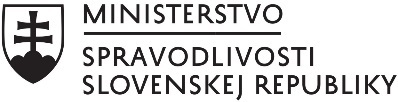 UpozornenieVerejný obstarávateľ pristúpil k zverejneniu zamietavého výsledku vybavenia žiadosti o nápravu s odôvodnením, nakoľko odpovede k jednotlivým bodom ozrejmujú rozsah predmetu zákazky a teda ako také, môžu mať uvedené informácie  vplyv na prípravu ponuky.Všetkým záujemcomVec: Informačný systém obchodného registra a súvisiace služby  –  oznámenie o vybavení žiadosti o nápravuListom zo dňa 18.07.2022 doručeným verejnému obstarávateľovi  prostredníctvom elektronického nástroja  ste podali žiadosť o nápravu podľa § 164 ods. 1 písm. b) zákona č. 343/2015 Z. z. o verejnom obstarávaní a o zmene a doplnení niektorých zákonov (ďalej len „Zákon“) proti podmienkam uvedeným súťažných podkladoch k zákazke „Informačný systém obchodného registra a súvisiace služby“, zákazka bola uverejnená vo Vestníku verejného obstarávania č. 145/2022 zo dňa 27.06.2022 pod číslom 30401 – MSS a v Úradnom vestníku zo dňa 24.06.2022 pod č. 2022/S 120-340381.  Verejný obstarávateľ Vám týmto oznamuje podľa 165 ods. 3 písm. b) Zákona, že Vašej žiadosť o nápravu nevyhovuje.K jednotlivým bodom Vašej žiadosti o nápravu uvádzame nasledovné:1.) Verejný obstarávateľ zverejnil Prílohu č. 9 Katalóg požiadaviek v dokumente s názvom priloha_9_katalog_poziadaviek. Verejný obstarávateľ v Prílohe č. 9 Katalóg požiadaviek uvádza v požiadavke s ID 4 s názvom Požiadavka na biznis služby: "Softvérové riešenie IS ORSR musí zabezpečovať výkon biznis služieb uvedených v dokumente Prístup k projektu (projekt_projekt_1552)". Neevidujeme, že by dokument s názvom projekt_projekt_1552 bol publikovaný. Návrh na vybavenie žiadosti o nápravu: Žiadame verejného obstarávateľa o presné špecifikovanie dokumentu z META IS nakoľko v META IS sú uvedené 3 dokumenty s názvom Prístup k projektu a žiaden nenesie označenie projekt_projekt_1552. ODPOVEĎ:Pre odstránenie pochybností uvádzame, že správny súbor je v MetaIS projekte 1552 v sekcii Dokumenty pod viditeľným názvom I03 Prístup k projektu – detailný s dátumom poslednej aktualizácie 11.02.2022 0:20:30,  pri stiahnutí dokumentu mu MetaIS priradí názov projekt_1552_Pristup_k_projektu_detailny.pdf.2.) Verejný obstarávateľ zverejnil Prílohu č. 9 Katalóg požiadaviek v dokumente s názvom priloha_9_katalog_poziadaviek. Verejný obstarávateľ v Prílohe č. 9 Katalóg požiadaviek uvádza v požiadavke s ID 4 s názvom Požiadavka na biznis služby: "Softvérové riešenie IS ORSR musí zabezpečovať výkon biznis služieb uvedených v dokumente Prístup k projektu (projekt_projekt_1552)". V rámci jedného z možných dokumentov publikovanom v Meta IS s označením projekt_1552_Pristup_k_projektu_detailny verejný obstarávateľ uvádza koncovú službu BS_1 s názvom "Podávanie návrhov na zápis obchodných spoločností" pričom prístupovým miestom pre uvedenú službu je Špecializovaný portál (portál IS ORSR). Aktuálne sme názoru, že dokument Príloha č. 9 Katalóg požiadaviek a dokument Prístup projektu detailný si odporujú a tak žiadame verejného obstarávateľa o informáciu ako má uchádzač zabezpečiť naplnenie biznis služieb napr. BS_1 a odpovedať v procese VO na realizáciu požiadavky ID 4 v dokumente Katalóg požiadaviek, keď verejný obstarávateľ pri funkčných požiadavkách uvádza "Verejný portál nie je súčasťou predmetu tohto verejného obstarávania"? Uchádzač sa nevie zaviazať, že naplní požiadavky business služieb v rámci ID 4 v Katalógu požiadaviek, keď portálová časť riešenia nie predmetom verejného obstarávania a zároveň verejný obstarávateľ nešpecifikuje a negarantuje dostupnosť verejného portálu v čase realizácie zákazky. Návrh na vybavenie žiadosti o nápravu: Žiadame verejného obstarávateľa o usmernenie, ako vyplniť v Katalógu požiadaviek položku s označením ID 4, nakoľko odpoveď na uvedenú požiadavku v tvare „ÁNO/splním“ zo strany uchádzača by nebola pravdivá, keďže naplnenie biznis služieb v plnej miere nie je v rukách uchádzača, keďže Verejný portál nie je / nemal by byť predmetom verejného obstarávania. Zároveň žiadame verejného obstarávateľa o špecifikáciu toho, čo je a čo nie je predmetom verejného obstarávania vzhľadom na skutočnosť, že aktuálne si súťažné podklady odporujú v jednotlivých prílohách. ODPOVEĎ:V rámci dokumentácie v MetaIS je IS ORSR popísaný celok t.j. aj Backend (databáza, inetrný portál pre spracovanie podaní, integrácie na iné systémy a pod.),aj Frontend (verejný portál, elektronické služby pre podania a pod.). Súčasťou Katalógu požiadaviek v prílohe č.9 Súťažných podkladov sú len požiadavky predstavujúce realizáciu funkcionalít toho, čo sa obstaráva t.j. IS ORSR Backend. Znamená to teda, že predmetom obstarávania nie je vybudovanie menovanej koncovej služby, ale predmetom obstarávania je funkcionalita spracovania podaní, ktoré sú prijaté cez túto koncovú službu (výkon biznis služieb).3.) Verejný obstarávateľ zverejnil Prílohu č. 9 Katalóg požiadaviek v dokumente s názvom priloha_9_katalog_poziadaviek. Verejný obstarávateľ v Prílohe č. 9 Katalóg požiadaviek uvádza v požiadavke s ID 4 s názvom Požiadavka na biznis služby: "Softvérové riešenie IS ORSR musí zabezpečovať výkon biznis služieb uvedených v dokumente Prístup k projektu (projekt_projekt_1552)". V rámci jedného z možných dokumentov publikovanom v Meta IS s označením projekt_1552_Pristup_k_projektu_detailny verejný obstarávateľ uvádza koncovú službu BS_2 s názvom "Rezervovanie názvu obchodných spoločností" pričom prístupovým miestom pre uvedenú službu je Špecializovaný portál (portál IS ORSR)Následne pri požiadavke s ID 38 verejný obstarávateľ uvádza "Požaduje sa implementácia aplikačných funkcií, aby IS ORSR bol integrovaný na funkcionalitu rezervácie obchodného mena a riešil proces vytvorenia a spracovania súdneho poplatku." Zo súťažných podkladov a ani z Katalógu požiadaviek nie je zrejmé, čo verejný obstarávateľ očakáva pod formuláciou "aby IS ORSR bol integrovaný na funkcionalitu rezervácie obchodného mena a riešil proces vytvorenia a spracovania súdneho poplatku". V súťažných podkladoch a rovnako ani v Katalógu požiadaviek nie je uvedená požiadavka na integráciu na Špecializovaný portál (portál IS ORSR), ktorý pravdepodobne nie je predmetom verejného obstarávania, keďže verejný obstarávateľ v Prílohe č. 9 Katalóg požiadaviek uvádza: „Verejný portál IS ORSR nie je súčasťou predmetu tohto verejného obstarávania“. Návrh na vybavenie žiadosti o nápravu: Vzhľadom na nejednoznačnosť súťažných podkladov žiadame verejného obstarávateľa: a) Informáciu, či rozumieme správne, že verejný obstarávateľ pod formuláciou "aby IS ORSR bol integrovaný na funkcionalitu rezervácie obchodného mena a riešil proces vytvorenia a spracovania súdneho poplatku" zamýšľa, že uvedená funkcionalita bude súčasťou Špecializovaného portálu (portál IS ORSR) a IS, ktorý vznikne z tejto zákazky sa má integrovať na daný Špecializovaný portál (portál IS ORSR). b) Ak áno, tak upozorňujeme verejného obstarávateľa na skutočnosť, že súťažné podklady a ani Katalóg požiadaviek nepredpokladajú integráciu na Špecializovaný portál (portál IS ORSR) a teda žiadame o doplnenie Katalógu požiadaviek. c) Upozorňujeme verejného obstarávateľa, že uchádzač sa nevie zaviazať, že naplní požiadavky business služieb v rámci ID 4 v Katalógu požiadaviek, keď portálová časť riešenia nie predmetom verejného obstarávania a zároveň verejný obstarávateľ nešpecifikuje a negarantuje dostupnosť Verejného portálu v čase realizácie zákazky. d) Žiadame verejného obstarávateľa o usmernenie, ako vyplniť v Katalógu požiadaviek položku s označením ID 4, nakoľko odpoveď na uvedenú požiadavku v tvare „ÁNO/splním“ zo strany uchádzača by nebola pravdivá, keďže naplnenie biznis služieb v plnej miere nie je v rukách uchádzača a je závislé od dostupnosti Špecializovaného portálu (portál IS ORSR). e) Žiadame verejného obstarávateľa o informáciu ako prebehne proces akceptačného testovania danej požiadavky ID4, keď portálová časť riešenia nie predmetom verejného obstarávania. f) Žiadame o nápravu, zosúladenie a doplnenie súťažných podkladov, nakoľko aktuálne si Príloha č. 9 Katalóg požiadaviek a Príloha Prístup k projektu detailný vzájomne odporujú. ODPOVEĎ:V rámci dokumentácie v MetaIS je IS ORSR popísaný celok t.j. aj Backend (databáza, inetrný portál pre spracovanie podaní, integrácie na iné systémy a pod.), aj Frontend (verejný portál, elektronické služby pre podania a pod.). Súčasťou Katalógu požiadaviek v prílohe č.9 Súťažných podkladov sú len požiadavky predstavujúce realizáciu funcionalít toho, čo sa obstaráva t.j. IS ORSR Backend. Medzi časťami IS ORSR Frontend a Backend je rozhranie, prostredníctvom ktorého tieto dve časti IS ORSR komunikujú.Znamená to teda, že predmetom obstarávania nie je vybudovanie menovanej koncovej služby, ale predmetom obstarávania je funkcionalita spracovania podaní, ktoré sú prijaté cez túto koncovú službu.Portál ORSR v čase realizácie zákazky bude v stave, aby umožňoval vytvoriť Návrh riešenia a následne aby umožňoval realizovať testovanie vzájomného rozhrania, pričom máme za to, že uchádzačovi sú v potrebnom čase dostupné všetky potrebné informácie k plneniu požiadavky.Akceptačné testovanie prebehne overením funkčnosti na rozhraní pre komunikáciu medzi časťami Frontend a Backend.4.) Verejný obstarávateľ zverejnil Prílohu č. 9 Katalóg požiadaviek v dokumente s názvom priloha_9_katalog_poziadaviek. Verejný obstarávateľ v Prílohe č. 9 Katalóg požiadaviek uvádza v požiadavke s ID 5 s názvom Požadované aplikačné služby: "Softvérové riešenie IS ORSR musí zaistiť aplikačné služby uvedené v metaIS (isvs_6481)". V rámci isvs_6481 sú uvedené služby: Manažment zapísaných osôb v registri diskvalifikácií (as_53890), Oznámenie o diskvalifikácii (as_53889). IS ORSR sa však má podľa požiadavky ID 151 na služby integrovať a tieto služby tak nemôže zaistiť. Návrh na vybavenie žiadosti o nápravu: Vzhľadom na nejednoznačnosť súťažných podkladov žiadame verejného obstarávateľa: a) o vymedzenie aplikačných služieb pre isvs_6481, ktoré sa týkajú predmetu obstarania. b) o nápravu, zosúladenie a doplnenie súťažných podkladov, nakoľko aktuálne si Príloha č. 9 Katalóg požiadaviek a isvs_6481 vzájomne odporujú. ODPOVEĎ:V rámci záznamov v MetaIS ISVS_6481 realizuje okrem iných aj aplikačné služby as_53889 a as_53890.Služba as_53889 Oznámenie o diskvalifikácii má v popise napísané, že Systém musí byť schopný prijať a spracovať oznámenie o diskvalifikácii.Služba as_53890 Manažment zapísaných osôb v registri diskvalifikácií má v popise napísané, že Systém musí umožniť manažment osôb zapísaných v RD.Z uvedeného vyplýva, že prostredníctvom týchto služieb má byť systém integrovaný s Registrom diskvalifikácií a zabezpečí požadovanú funkcionalitu.5.) Verejný obstarávateľ zverejnil Prílohu č. 9 Katalóg požiadaviek v dokumente s názvom priloha_9_katalog_poziadaviek. Verejný obstarávateľ v Prílohe č. 9 Katalóg požiadaviek uvádza v požiadavke s ID 6 s názvom Požiadavka na aplikačné moduly: " Požaduje sa implementácia aplikačných modulov uvedených v dokumente Prístup k projektu (projekt_projekt_1552)".V rámci jedného z možných dokumentov publikovanom v Meta IS s označením projekt_1552_Pristup_k_projektu_detailny verejný obstarávateľ uvádza pojem modul niekoľkokrát, ale nie je zrejmé, ktoré z uvedených modulov považuje verejný obstarávateľ za aplikačné moduly, ktoré majú naplniť nefunkčnú požiadavku s ID 6. Návrh na vybavenie žiadosti o nápravu: Žiadame verejného obstarávateľa o presné špecifikovanie aplikačných modulov, ktoré chápe pod požiadavkou ID 6. ODPOVEĎ:V rámci dokumentácie v MetaIS je IS ORSR popísaný ako celok t.j. aj Backend (databáza, inetrný portál pre spracovanie podaní, integrácie na iné systémy a pod.), aj Frontend (verejný portál, elektronické služby pre podania a pod.). IS ORSR v príslušnej dokumentácii spomína viacero modulov resp. funkčných celkov.K rozdeleniu modulov, ktoré sú predmetom obstarávania a sú definované v požiadavke ID6 je nutné pristúpiť na základe definície funkčných požiadaviek.6.) Verejný obstarávateľ zverejnil Prílohu č. 9 Katalóg požiadaviek v dokumente s názvom priloha_9_katalog_poziadaviek. Verejný obstarávateľ v Prílohe č. 9 Katalóg požiadaviek v požiadavke s ID 7 s názvom Požiadavka na súlad s jednotným dizajn manuálom elektronických služieb verejnej správy uvádza: "Pre verejnú časť IS ORSR sa požaduje súlad s jednotným dizajn manuálom elektronických služieb verejnej správy ID-SK". V následných funkčných požiadavkách verejný obstarávateľ uvádza: "Verejný portál nie je súčasťou predmetu tohto verejného obstarávania". Z pohľadu záujemcu aktuálne nie je zrejmé, akú odpoveď očakáva verejný obstarávateľ v Katalógu požiadaviek k požiadavke s ID 7, keď Verejný portál nie je súčasťou predmetu tohto verejného obstarávania a teda, ak táto požiadavka je irelevantná v procese verejného obstarávania. Návrh na vybavenie žiadosti o nápravu: Žiadame verejného obstarávateľa o presné špecifikovanie požiadaviek z Katalógu požiadaviek, ktorých sa týka požiadavka s označením ID 7, prípadne o odstránenie ID 7 z Katalógu požiadaviek, ak neexistuje jej využitie. ODPOVEĎ:Požiadavka ID7 je všeobecná požiadavka, ktorá definuje, že ak bude súčasťou riešenia aj dodávka – funkcionalita, prostredníctvom ktorej je komunikované s verejnosťou, musí byť takáto časť dodaná v súlade s dizajn manuálom ID-SK.7.) Verejný obstarávateľ zverejnil Prílohu č. 9 Katalóg požiadaviek v dokumente s názvom priloha_9_katalog_poziadaviek. Verejný obstarávateľ v Prílohe č. 9 Katalóg požiadaviek v požiadavke s ID 9 s názvom Požiadavky na súčinnosť pri príprave legislatívnych noriem uvádza: "Zhotoviteľ bude poskytovať objednávateľovi súčinnosť pri tvorbe právnych predpisov, pri návrhoch legislatívnych noriem k legislatívnym úpravám, ktoré si vyžiada implementácia IS ORSR a to i v nadväznosti na výstupy projektu s názvom Obchodný register a životné situácie podnikateľov realizovaného v rámci Operačného programu Efektívna verejná správa". Vzhľadom na skutočnosť, že nový ORSR a ponuka uchádzača by mali rešpektovať výstupy projektu s názvom Obchodný register a životné situácie podnikateľov realizovaného v rámci Operačného programu Efektívna verejná správa, žiadame verejného obstarávateľa o sprístupnenie výstupov projektu, aby bolo možné predložiť kvalifikovanú ponuku. Návrh na vybavenie žiadosti o nápravu: Žiadame verejného obstarávateľa o sprístupnenie výstupov projektu s názvom Obchodný register a životné situácie podnikateľov realizovaného v rámci Operačného programu Efektívna verejná správa. ODPOVEĎ:V rámci projektu s názvom Obchodný register a životné situácie podnikateľov boli vypracované nižšie uvedené výstupy:Analýza subjektov pre externé zápisy do Obchodného registra je dostupná na webovom sídle: https://rokovania.gov.sk/RVL/Material/22797/1Prvý legislatívny  výstup z projektu s názvom Obchodný register a životné situácie podnikateľov realizovaného v rámci Operačného programu Efektívna verejná správa je zákon č. 390/2019 Z. z., ktorým sa mení a dopĺňa zákon č. 513/1991 Zb. Obchodný zákonník v znení neskorších predpisov a ktorým sa menia a dopĺňajú niektoré zákony. Tento zákon je dostupný na webovom sídle:  https://www.slov-lex.sk/pravne-predpisy/SK/ZZ/2019/390/20201001Druhý legislatívny výstup je v súčasnosti v štádiu prípravy.Ako ďalšie výstupy boli pripravované: Ekonomicko – komparatívna analýzaAnalýza legislatívnych noriem, metodických pokynov a usmernení (legislatívna analýza)Analýza aktuálneho stavuVýsledná analýza procesno -  organizačného auditu Požiadavka na súčinnosť dodávateľa pri tvorbe právnych predpisov, pri návrhoch legislatívnych noriem k legislatívnym úpravám, ktoré si vyžiada implementácia nového informačného systému obchodného registra vyplýva zo samotnej podstaty a nastavenia jednotlivých procesov podávania a spracovania podaní vo veciach obchodného registra. Návrh na zápis údajov do obchodného registra, návrh na zápis zmeny zapísaných údajov a návrh na výmaz zapísaných údajov sa podáva výlučne elektronickými prostriedkami registrovému súdu prostredníctvom elektronického formulára zverejneného na webovom sídle ústredného portálu verejnej správy alebo špecializovaného portálu. Návrh na zápis musí byť autorizovaný navrhovateľom a musí byť podaný spolu s listinami v elektronickej podobe, z ktorých vyplývajú údaje, ktoré sa majú do obchodného registra zapísať, a listinami, z ktorých vyplývajú skutočnosti, ktoré sa majú podľa tohto zákona preveriť, inak registrový súd naň neprihliada.  Procesy spracovania týchto podaní závisia od nastavenia informačného systému a  rovnako tak aj procesy zapisovania údajov (napríklad vo vzťahu k nastaveniu lehôt v závislosti od potrebnej dĺžky spracovania informačným systémom). Z tohto dôvodu je potrebné legislatívne akty nastaviť v súčinnosti s dodávateľom tohto informačného systému tak, aby právne predpisy boli vykonateľné a zohľadňovali technické možnosti a nastavenia informačného systému.8.) Verejný obstarávateľ zverejnil Prílohu č. 9 Katalóg požiadaviek v dokumente s názvom priloha_9_katalog_poziadaviek. Verejný obstarávateľ v Prílohe č. 9 Katalóg požiadaviek v požiadavke s ID 21 s názvom Požiadavka na doplnenie migrovaných údajov Obchodného registra - doplnenie hodnôt v historických údajoch uvádza: "V prípade potreby doplnenia chýbajúcich hodnôt atribútov v historických údajoch vychádzajúcej z nového dátového modelu sa požaduje realizácia konsolidácie údajov v aspekte doplnenia chýbajúcich hodnôt atribútov v historických údajoch predvolenými hodnotami pre zabezpečenie konzistentnosti údajov nového riešenia". Máme za to, že uvedená požiadavka a jej realizácia je nejasná. Rozumieme správne požiadavke verejného obstarávateľa, že chýbajúce historické hodnoty a chybné hodnoty budú čistené a dopĺňanémanuálne na strane MSSR na základe výberov z číselníkov? Príklad: ak nejaký obchodný subjekt má v databáze v časti mesto zapísané napríklad Slovensko, aká by bola predvolená hodnota podľa MSSR pre mesto? Návrh na vybavenie žiadosti o nápravu: Žiadame verejného obstarávateľa o bližšiu špecifikáciu požiadavky uvedenej pod ID 21 s názvom Požiadavka na doplnenie migrovaných údajov Obchodného registra - doplnenie hodnôt v historických údajoch nakoľko aktuálna požiadavka je nejednoznačná. ODPOVEĎ:V prípade, že v rámci analýzy dát pred migráciou sa ukáže, že je nutné v jednotlivých migrovaných dátach do v novej štruktúry dát IS ORSR doplniť chýbajúce dáta, vykoná sa tak doplnením dát z definovanej množiny výrazov resp. hodnôt v rámci migrácie resp. v rámci prípravy dát pre migráciu.9.) Verejný obstarávateľ zverejnil Prílohu č. 9 Katalóg požiadaviek v dokumente s názvom priloha_9_katalog_poziadaviek. Verejný obstarávateľ v Prílohe č. 9 Katalóg požiadaviek uvádza požiadavky ID 22 až 27, v rámci ktorých uvádza: "Verejný portál nie je súčasťou predmetu tohto verejného obstarávania". Máme za to, že bez Špecializovaného portálu (portál IS ORSR) nie je možné pripraviť TEST CASES, TEST DATA a vykonať akceptačné testovanie. Zároveň opätovne upozorňujeme verejného obstarávateľa, že súťažné podklady a ani Katalóg požiadaviek nedefinujú potrebu integrácie na daný Špecializovaný portál (portál IS ORSR). Návrh na vybavenie žiadosti o nápravu: V nadväznosti na rozpory medzi požiadavkami Prílohy č. 9 Katalóg požiadaviek a dokumentom Prístup k projektu detailný žiadame verejného obstarávateľa o doplňujúce informácie: a) Kedy a na základe akého verejného obstarávania plánuje verejný obstarávateľ zabezpečiť Špecializovaný portál (portál IS ORSR), ak podľa Prílohy č. 9 Katalóg požiadaviek Verejný portál nie je súčasťou predmetu verejného obstarávania? b) Kedy bude uvedený portál dostupný? c) Akým spôsobom prebehne akceptačné testovanie Diela, ak Špecializovaný portál (portál IS ORSR) dostupný nebude počas realizácie Diela a akceptačného testovania? d) Žiadame verejného obstarávateľa o zosúladenie súťažných podkladov, Prílohy č. 9 Katalóg požiadaviek a dokumentu Prístup k projektu detailný. ODPOVEĎ: V rámci požiadaviek máme požiadavku ID22, ktorá podľa nášho názoru definuje vytvorenie rozhrania, na ktoré bude napojený verejný portál IS ORSR. Predpokladáme, že služby a ich štruktúra na rozhraní budú navrhnuté v rámci DNR a v čase testovania bude dostupný portál pre testovanie a následnú akceptáciu. 10.) Verejný obstarávateľ zverejnil Prílohu č. 9 Katalóg požiadaviek v dokumente s názvom priloha_9_katalog_poziadaviek. Verejný obstarávateľ v Prílohe č. 9 Katalóg požiadaviek uvádza požiadavky ID 22 až 27, v rámci ktorých uvádza: "Verejný portál nie je súčasťou predmetu tohto verejného obstarávania". V rámci jedného z možných dokumentov s označením projekt_1552_Pristup_k_projektu_detailny (str. 15) verejný obstarávateľ uvádza: "Prezentačná vrstva IS ORSR bude mať nasledovné vlastnosti: Portál bude obsahovať verejnú časť a neverejnú časť (neverejná časť je časť určená predovšetkým pre registrátorov, pretože ide o jeden portál, prostredníctvom ktorého sa budú prihlasovať do systému všetci používatelia) pre prihlásených používateľov (registrovaní používatelia, zástupcovia obchodných spoločností, registrátori), pričom bude podporovať viac úrovní autentifikácie. Každý používateľ bude mať vlastný profil." Z dokumentu s označením projekt_1552_Pristup_k_projektu_detailny nie je zrejmé, že by Verejný portál nebol súčasťou predmetu tohto verejného obstarávania. Návrh na vybavenie žiadosti o nápravu: V nadväznosti na rozpory medzi požiadavkami Prílohy č. 9 Katalóg požiadaviek a dokumentom Prístup k projektu detailný žiadame verejného obstarávateľa o zosúladenie požiadaviek medzi popisom budúceho stavu v dokumente projekt_1552_Pristup_k_projektu_detailny a Prílohou č. 9 – Katalóg požiadaviek, aby bola zabezpečená porovnateľnosť ponúk. ODPOVEĎ:V rámci dokumentu projekt_1552_Pristup_k_projektu_detailny je popisovaný projekt IS ORSR kompletne vrátane častí, ktoré nie sú predmetom obstarávania. V rámci Prílohy č. 9 Katalóg požiadaviek sú požiadavky, ktoré definujú tú časť projektu, ktorý je predmetom obstarávania. Máme za to, že v Prílohe č. 9 Katalógu požiadaviek nie sú uvedené skutočnosti, ktoré by boli v rozpore s dokumentom projekt_1552_Pristup_k_projektu_detailny, ktorý však na základe uvedených skutočností popisuje projekt komplexne, teda aj nad rámec dokumentu  Príloha č. 9 Katalóg požiadaviek.Verejný obstarávateľ zverejnil Prílohu č. 9 Katalóg požiadaviek v dokumente s názvom priloha_9_katalog_poziadaviek.Verejný obstarávateľ v Prílohe č. 9 Katalóg požiadaviek uvádza požiadavky ID 31 až 47 s názvom Elektronické služby OR SR pre podávanie návrhov. V rámci niektorých uvádza verejný obstarávateľ vetu: "Verejný portál IS ORSR nie je súčasťou predmetu tohto verejného obstarávania", prípadne vetu "Služba sledovania obchodných spoločností a nastavenie notifikácií o vykonaných zmenách nie je súčasťou predmetu tohto verejného obstarávania.". Máme za to, že bez Špecializovaného portálu (portál IS ORSR) nie je možné pripraviť TEST CASES, TEST DATA a vykonať akceptačné testovanie. Zároveň opätovne upozorňujeme verejného obstarávateľa, že súťažné podklady a ani Katalóg požiadaviek nedefinujú potrebu integrácie na daný Špecializovaný portál (portál IS ORSR). Návrh na vybavenie žiadosti o nápravu: V nadväznosti na rozpory medzi požiadavkami Prílohy č. 9 Katalóg požiadaviek a dokumentom Prístup k projektu detailný žiadame verejného obstarávateľa o doplňujúce informácie: a) Kedy a na základe akého verejného obstarávania plánuje verejný obstarávateľ zabezpečiť Špecializovaný portál (portál IS ORSR), ak podľa Prílohy č. 9 Katalóg požiadaviek Verejný portál nie je súčasťou predmetu verejného obstarávania? b) Kedy bude uvedený portál dostupný? c) Akým spôsobom prebehne akceptačné testovanie Diela, ak Špecializovaný portál (portál IS ORSR) dostupný nebude počas realizácie Diela a akceptačného testovania? d) Žiadame verejného obstarávateľa o zosúladenie súťažných podkladov, Prílohy č. 9 Katalóg požiadaviek a dokumentu Prístup k projektu detailný. ODPOVEĎ: (duplicita s otázkou č.9., aj keď v súvislosti s inými požiadavkami) V rámci požiadaviek máme požiadavku ID22, ktorá podľa nášho názoru definuje vytvorenie rozhrania, na ktoré bude napojený verejný portál IS ORSR. Predpokladáme, že služby a ich štruktúra na rozhraní budú navrhnuté v rámci DNR a v čase testovania bude dostupný portál pre testovanie a následnú akceptáciu.11.) Verejný obstarávateľ zverejnil Prílohu č. 9 Katalóg požiadaviek v dokumente s názvom priloha_9_katalog_poziadaviek. Verejný obstarávateľ v Prílohe č. 9 Katalóg požiadaviek uvádza v požiadavke s ID 32 s názvom Požiadavka na autentifikáciu prostredníctvom eID karty a prostredníctvom eIDAS: "Bude realizovaná funkcionalita autentifikácie externých používateľov (občan, podnikateľ, advokát a pod.) prostredníctvom eID karty. Pre zahraničné osoby sa požaduje autentifikácia cez eIDAS..“ Zároveň v požiadavke s ID 22 tej istej prílohy uvádza, že „... Verejný portál IS ORSR nie je súčasťou predmetu tohto verejného obstarávania“. Máme za to, že používatelia občan a podnikateľ sa budú autentifikovať výlučne vo verejnom portály IS ORSR. Návrh na vybavenie žiadosti o nápravu: V nadväznosti na rozpory medzi požiadavkami Prílohy č. 9 Katalóg požiadaviek a pre vylúčenie pochybností žiadame verejného obstarávateľa o presné vymedzenie používateľov, ktorý sa majú mať možnosť prihlásiť do IS ORSR pomocou eID a eIDAS a o doplnenie informácie do súťažných podkladov. ODPOVEĎ:Autentifikácia prostredníctvom eID (eIDAS) sa bude realizovať na verejnej časti portálu IS ORSR, ktorý nie je súčasťou VO.Autentifikácia užívateľov na neverejnej časti nemusí byť realizovaná cez eID (eIDAS).    12.) Verejný obstarávateľ zverejnil Prílohu č. 9 Katalóg požiadaviek v dokumente s názvom priloha_9_katalog_poziadaviek. Verejný obstarávateľ v Prílohe č. 9 Katalóg požiadaviek v požiadavke s ID 46 s názvom Požiadavka na službu Sledovanie obchodných spoločností alebo iných zapísaných osôb uvádza: "Sledovanie obchodných spoločností alebo iných zapísaných osôb: Služba umožňuje oprávneným osobám sledovanie vykonaných zmien v zapísaných údajoch v obchodnom registri na vybraných obchodných spoločnostiach resp. iných zapísaných osobách alebo iných zapísaných osôb - možnosť nastavenia notifikácií o vykonaných zmenách. Služba sledovania obchodných spoločností a nastavenie notifikácií o vykonaných zmenách nie je súčasťou predmetu tohto verejného obstarávania. Požaduje sa implementácia rozhrania pre poskytovanie údajov pre službu sledovania obchodných spoločností". Zároveň sám verejný obstarávateľ si v dokumente uvádza komentár pána Rastislava Lukáča "Ako budú sledované? Cez portál, alebo aj cez API a notifikácie?". Návrh na vybavenie žiadosti o nápravu:Žiadame verejného obstarávateľa o zodpovedanie otázky uvedenej v komentári, nakoľko z požiadavky nie je zrejmá odpoveď. Odpoveď žiadame doplniť do dokumentu Príloha č. 9 Katalóg požiadaviek. ODPOVEĎ: Požiadavka ID46 prezentuje funkcionalitu vytvorenia a odoslania notifikácie o udalosti.13.) Verejný obstarávateľ zverejnil Prílohu č. 9 Katalóg požiadaviek v dokumente s názvom priloha_9_katalog_poziadaviek. Verejný obstarávateľ v Prílohe č. 9 Katalóg požiadaviek v požiadavke s ID 48 s názvom Požiadavka na dodanie výstupných šablón OR SR uvádza: "V rámci projektu budú dodané viaceré šablóny pre výstupné elektronické úradné dokumenty (potvrdenie o zápise, výpis z OR, potvrdenie o odmietnutí zápisu, rozhodnutia, potvrdenie, že listina nie je uložená v zbierke listín ...), ktoré budú vyšpecifikované v rámci fázy Analýza a dizajn." Pre stanovenie prácnosti žiadame verejného obstarávateľa o stanovenie konečného počtu a rozsahu strán šablón. Návrh na vybavenie žiadosti o nápravu: Žiadame verejného obstarávateľa o doplnenie súťažných podkladov o informáciu o počte a rozsahu strán šablón pre požiadavku s ID 48, aby bola zabezpečená porovnateľnosť ponúk. Aktuálne použité 3 bodky zo strany verejného obstarávateľa znamenajú prácnosť od 0 človekodní po nekonečno človekodní, čím sa ponuky uchádzačov bez uvedenia relevantných údajov stanú neporovnateľnými. ODPOVEĎ: Šablón je do 10 ks a priemerný počet strán šablóny je 2-3.14.) Verejný obstarávateľ zverejnil Prílohu č. 9 Katalóg požiadaviek v dokumente s názvom priloha_9_katalog_poziadaviek. Verejný obstarávateľ v Prílohe č. 9 Katalóg požiadaviek v požiadavke s ID 58 s názvom Požiadavka na zoznam externých registrátorov uvádza: "Externí registrátori budú evidovaný v zozname externých registrátorov. Systém pokryje celý životný cyklus záznamov externých registrátorov vrátane všetkých súvisiacich procesov. Zoznam externých registrátorov nie je súčasťou predmetu tohto verejného obstarávania. Požaduje sa, aby v prípade potreby bol IS ORSR na zoznam externých registrátorov integrovaný." Máme za to, že bez zoznamu externých registrátorov, resp. integrácie na daný zoznam je ohrozená fáza akceptačného testovania k danej požiadavke a nie je možné pripraviť TEST CASES, TEST DATA a vykonať akceptačné testovanie. Bližšie informácie k integrácii na daný zoznam v súťažných podkladoch absentujú. Zároveň upozorňujeme verejného obstarávateľa, že súťažné podklady, Prístup k projektu detailný a ani Katalóg požiadaviek nedefinujú potrebu integrácie na zoznam externých registrátorov medzi integráciami. Návrh na vybavenie žiadosti o nápravu: Vzhľadom na nejasnosti v súťažných podkladoch žiadame verejného obstarávateľa o doplňujúce informácie: a) Kedy a na základe akého verejného obstarávania plánuje verejný obstarávateľ zabezpečiť Zoznam externých registrátorov? b) Kedy bude uvedený zoznam dostupný? c) Akým spôsobom prebehne akceptačné testovanie diela, ak Zoznam externých registrátorov dostupný nebude počas realizácie diela? d) Doplnenie informácie do súťažných podkladov o dostupnosti návrhu a účinnosti legislatívy o externých registrátoroch. e) Doplnenie opisu zákazky o potrebu vybudovania integračného rozhrania na zoznam externých registrátorov. ODPOVEĎ:V rámci požiadaviek máme požiadavku ID58 a ID59, ktoré podľa nášho názoru požadujú v prípade potreby integráciu na zoznam externých registrátorov resp. ich klientov t.j. vytvorenie rozhrania pre napojenie na takýto zdroj dát. Predpokladáme, že služby a ich štruktúra na rozhraní budú navrhnuté v rámci DNR a v čase testovania bude dostupný zdroj týchto dát – zoznam externých registrátorov a ich klientov pre testovanie a následnú akceptáciu.15.) Verejný obstarávateľ zverejnil Prílohu č. 9 Katalóg požiadaviek v dokumente s názvom priloha_9_katalog_poziadaviek. Verejný obstarávateľ v Prílohe č. 9 Katalóg požiadaviek v požiadavke s ID 59 s názvom Požiadavka na vytvorenie zoznamu klientov externých registrátorov uvádza: "Bude zavedený zoznam klientov externých registrátorov. Systém pokryje celý životný cyklus záznamov klientov externých registrátorov vrátane všetkých súvisiacich procesov. Zoznam klientov externých registrátorov bude viditeľný pre tretie osoby po ich autentifikácii. Zoznam klientov externých registrátorov (a súvisiace procesy) nie súsúčasťou predmetu tohto verejného obstarávania. Požaduje sa, aby v prípade potreby bol IS ORSR na zoznam klientov externých registrátorov integrovaný." Máme za to, že požiadavku s ID 59 nie je nutné realizovať, nakoľko verejný obstarávateľ uvádza "Zoznam klientov externých registrátorov (a súvisiace procesy) nie sú súčasťou predmetu tohto verejného obstarávania." Zároveň upozorňujeme verejného obstarávateľa, že súťažné podklady, Prístup k projektu detailný a ani Katalóg požiadaviek nedefinujú potrebu integrácie na zoznam klientov externých registrátorov medzi integráciami. Návrh na vybavenie žiadosti o nápravu: Vzhľadom na nejasnosti v súťažných podkladoch žiadame verejného obstarávateľa o: a) potvrdenie domnienky, že požiadavku ID 59 nie je potrebné realizovať, b) v prípade, že požiadavku je nutné realizovať, žiadame o úpravu a jednoznačnú definíciu požiadavky v súťažných podkladoch, c) ak má byť požiadavka realizovaná integračným rozhraním, žiadame o doplnenie opisu zákazky o potrebu vybudovania integračného rozhrania na zoznam klientov externých registrátorov. ODPOVEĎ:Vašu domnienku nepotvrdzujeme. V rámci požiadavky ID59 požadujeme, aby v rámci integrácie na Zoznam externých registrátorov a ich klientov boli IS ORSR k dispozícii aj dáta o klientoch registrátorov.16.) Verejný obstarávateľ zverejnil Prílohu č. 9 Katalóg požiadaviek v dokumente s názvom priloha_9_katalog_poziadaviek. Verejný obstarávateľ v Prílohe č. 9 Katalóg požiadaviek v požiadavke s ID 66 s názvom Požiadavka na kontrolu údajov návrhov na zápis voči referenčným registrom - referencovanie uvádza: "Registrátor/externý registrátor zabezpečuje, aby sa pri zapisovaní údajov do obchodného registra používali aktuálne hodnoty referenčných údajov. Každý návrh na zápis/zmenu zapísaných údajov bude referencovaný voči údajom referenčných registrov." Rozumieme správne, že tento typ kontroly nebude zabezpečený na strane Špecializovaného portálu (portál IS ORSR), ale až v neverejnej časti IS ORSR? Ak uvedený typ kontroly nebude implementovaný na strane Špecializovaného portálu (portál IS ORSR), ako MSSR plánuje zabezpečiť referenčnosť a korektnosť údajov v prípade, že návrh bude podávať potencionálny podnikateľ sám prostredníctvom Špecializovaného portálu (portál IS ORSR)? Návrh na vybavenie žiadosti o nápravu: Vzhľadom na nejasnosti v súťažných podkladoch žiadame verejného obstarávateľa o detailnejšie špecifikovanie požiadavky s ID 66. ODPOVEĎ:Pri spracovaní podaní k dispozícií možnosť referencovať údaje voči množine zdrojov dát. Za týmto účelom bude k dispozícii rozhranie na tzv. Lustračnej konzole resp. na integračnej platforme IS BAI.Systém by mal byť na tieto rozhrania integrovaný.Čo sa týka referenčnosti a korektnosti údajov na vstupe, riešenie tejto problematiky nie je predmetom VO.17.) Verejný obstarávateľ zverejnil Prílohu č. 9 Katalóg požiadaviek v dokumente s názvom priloha_9_katalog_poziadaviek. Verejný obstarávateľ v Prílohe č. 9 Katalóg požiadaviek v požiadavke s ID 71 s názvom Požiadavka na získanie údajov z iných IS pre doplnenie podkladov návrhu uvádza: "Pre uplatnenie princípu „jeden krát a dosť“, sa požaduje implementácia možnosti získania agendových údajov z iných IS VS, pričom pôjde o skupinu IS uvedených v časti integrácie, a to najmä: IS Registra právnických osôb, podnikateľov a orgánov verejnej moci, IS Registra fyzických osôb, IS Register adries, IS živnostenského registra, bankové informačné systémy, Informačný systém Finančnej správy, IS Registra trestov, IS zdravotných poisťovní a IS Sociálnej poisťovne (napr. pre potreby naplnenia zákonných požiadaviek - Spoločnosť s ručením obmedzeným nemôže založiť osoba, ktorá je vedená v zozname daňových dlžníkov podľa osobitného zákona alebo má evidované nedoplatky na poistnom na sociálne poistenie podľa osobitného zákona). Jednotlivé implementácie budú vyšpecifikované v rámci fázy Analýza a dizajn." V požiadavke s ID 71 verejný obstarávateľ uvádza integrácie, ktoré nekorešpondujú s inými dokumentami publikovanými k zákazke. Návrh na vybavenie žiadosti o nápravu: Žiadame verejného obstarávateľa o vypustenie integrácie na bankové informačné systémy nakoľko tieto nie sú súčasťou dokumentu projekt_1552_Pristup_k_projektu_detailny a rovnako nie sú medzi integračnými požiadavkami uvedenými v Katalógu požiadaviek.Rovnako si dovolíme upozorniť verejného obstarávateľa na nesúlad medzi integráciami uvedenými v Katalógu požiadaviek a v dokumente projekt_1552_Pristup_k_projektu_detailny, napríklad Centrálny register zmlúv, ESKN, Notársky centrálny register záložných práv a pod. Žiadame o zosúladenie jednotlivých dokumentov k súťažným podkladom, nakoľko aktuálne nie je zrejmé, ktoré integrácie sú predmetom verejného obstarávania, a ktoré integrácie nie sú predmetom verejného obstarávania, čím nie je možné zabezpečiť porovnateľnosť ponúk. ODPOVEĎ:Máme za to, že rozpor medzi Katalógom požiadaviek a Projektovou dokumentáciou v MetaIS v časti integrácií neexistuje. Všetky integrácie požadované v katalógu požiadaviek sú uvedené aj v Projektovej dokumentácii, ktorá zároveň uvádza, že „Ostatné potrebné integrácie... budú identifikované v rámci projektovej fázy Analýza a dizajn.“Pre odstránenie pochybností uvádzame, že integrácia na bankové informačné systémy predstavuje integráciu na spoločný bankový systém CRIF a nie integráciu na systémy jednotlivých bánk.18.) Verejný obstarávateľ zverejnil Prílohu č. 9 Katalóg požiadaviek v dokumente s názvom priloha_9_katalog_poziadaviek. Verejný obstarávateľ v Prílohe č. 9 Katalóg požiadaviek v požiadavke s ID 125 s názvom Požiadavka na riešenie integrácie na externé systémy uvádza: "Synchronizácia s externými zdrojmi údajov bude riešené cez platformu integrácie údajov (Modul procesnej integrácie a integrácie údajov), pričom centrum dátových služieb umožní konsolidáciu údajov z externého prostredia. " Následne v požiadavke s ID 149 s názvom "Požiadavka na integráciu na ostatné IS MSSR - IP BAI" verejný obstarávateľ uvádza: "Systém bude integrovaný s IS Integračná platforma rezortu (IP BAI) (isvs_10502) pre využitie služieb integrácie". Zastávame názor, že uvedené požiadavky sú zmätočné. Návrh na vybavenie žiadosti o nápravu: Žiadame verejného obstarávateľa o jednoznačnú špecifikáciu, ktoré integrácie budú realizované ktorým integračným kanálom. Následne žiadame o potvrdenie skutočnosti, že verejný obstarávateľ disponuje integračnou platformou IP BAI a je nasadená v produkčnom prostredí MSSR. Zároveň žiadame verejného obstarávateľa o explicitné uvedenie tejto skutočnosti v príslušnej dokumentácii k verejnému obstarávaniu. ODPOVEĎ:Požiadavka ID125 požaduje realizovať synchronizáciu a konsolidáciu dát, pričom dáta pre tieto činnosti z externých zdrojov budú získavané prostredníctvom integračnej platformy.Požiadavka ID149 požaduje realizovať napojenie systému na integračnú platformu IP BAI, kvôli využitiu služieb integrácie.19.) Verejný obstarávateľ zverejnil Prílohu č. 9 Katalóg požiadaviek v dokumente s názvom priloha_9_katalog_poziadaviek. Verejný obstarávateľ v Prílohe č. 9 Katalóg požiadaviek v požiadavke s ID 136 s názvom Požiadavka na preddefinovanú sadu reportov uvádza: "IS ORSR bude poskytovať používateľom preddefinovanú sadu minimálne 20 reportov". Z informácii uvedených v publikovaných súťažných podkladov nie je možné stanoviť prácnosť na realizáciu danej požiadavky. Návrh na vybavenie žiadosti o nápravu: Žiadame verejného obstarávateľa o sprístupnenie informácie, o aké reporty sa jedná, aká je ich zložitosť aspoň v počte strán a definovanie maximálneho počtu reportov, ak za ich vytvorenie bude zodpovedať uchádzač, nakoľko aktuálne verejný obstarávateľ uvádza len minimálny počet reportov, ale požiadavku nelimituje z hora, čo môže viesť k nemožnosti porovnať predložené ponuky. ODPOVEĎ:Navrhuje sa maximálny počet reportov na 30, ktoré budú hovoriť o stave a počte údajov v jednotlivých registrových knihách a oddielov registrových kníh z pohľadu za jednotlivé registrové súdy a jednotlivé obdobia. Počet a stav údajov sa bude uvádzať v jednotlivých tabuľkách.20.) Verejný obstarávateľ zverejnil Prílohu č. 9 Katalóg požiadaviek v dokumente s názvom priloha_9_katalog_poziadaviek. Verejný obstarávateľ v Prílohe č. 9 Katalóg požiadaviek v požiadavke s ID 138 s názvom Požiadavka na poskytovanie údajov do dátového skladu MS SR - nezmenené údaje uvádza: "Údaje v dátovom sklade MS SR budú čo v najväčšej miere nezmenené t.j. neprešli pre ich uložením do dátového skladu konsolidáciou, alebo inou transformáciou." Žiadame verejného obstarávateľa o bližšiu špecifikáciu tejto požiadavky, aby bolo zrejmé, ako požiadavku naplniť nakoľko sme názoru, že uvedená požiadavka je v rozpore s požiadavkou s ID 125, kde sa uvádza "Synchronizácia s externými zdrojmi údajov bude riešené cez platformu integrácie údajov (Modul procesnej integrácie a integrácie údajov), pričom centrum dátových služieb umožní konsolidáciu údajov z externého prostredia" a rovnako nie je jasné, ako požiadavku zabezpečiť v nadväznosti na požiadavku s ID 18 s názvom Požiadavka na konsolidáciu migrovaných údajov Obchodného registra, kdesa uvádza "Požaduje sa realizácia konsolidácie údajov v aspekte transformácie pôvodných údajov do údajových štruktúr nového riešenia". Návrh na vybavenie žiadosti o nápravu: Žiadame verejného obstarávateľa o jednoznačnú špecifikáciu požiadavky s ID 138 a odstránenie rozporov medzi jednotlivými požiadavkami. ODPOVEĎ:Uvedená požiadavka nie je v rozpore s požiadavkou ID 125, keďže požiadavka s ID125 nehovorí o poskytovaní-exporte dát do dátového skladu ale o synchronizáciu údajov v ORSR s údajmi v externých zdrojoch dát. Požaduje sa, aby údaje, ktoré budú odtekať z Obchodného registra do Dátového skladu MSSR neboli v rámci tohto procesu menené.21.) Verejný obstarávateľ zverejnil Prílohu č. 9 Katalóg požiadaviek v dokumente s názvom priloha_9_katalog_poziadaviek. Verejný obstarávateľ v Prílohe č. 9 Katalóg požiadaviek v požiadavke s ID 140 s názvom Požiadavka na poskytovanie údajov do dátového skladu MS SR - dokumentácia údajov uvádza: "Ukladané údaje do dátového skladu budú riadne zdokumentované a popísané tak, aby analytické centrum MSSR mohlo jednoducho vytvárať z uvedených údajov analytické výstupy. Analytický nástroj nie je predmetom tohto projektu. " Zastávame názor, že v súťažných podkladoch chýbajú informácie k dostupnosti Analytického nástroja. Návrh na vybavenie žiadosti o nápravu: Žiadame verejného obstarávateľa, aby v príslušnej dokumentácii k verejnému obstarávaniu uviedol informáciu, kedy bude Analytický nástroj k dispozícii a ako plánuje verejný obstarávateľ zabezpečiť akceptačné testovanie v prípade, že Analytický nástroj k dispozícii v čase akceptačného testovania nebude. ODPOVEĎ:Aký Analytický nástroj bude pre tvorbu analýz nad dátami v Dátovom sklade MSSR použitý, nie je pre toto Verejné obstarávanie podstatné. Akceptačné testovanie sa bude vzťahovať na to, či údaje, ktoré Analytické centrum MS SR požadovalo pritekajú do Dátového skladu v definovanom rozsahu a požadovanej kvalite.22.) Verejný obstarávateľ zverejnil Prílohu č. 9 Katalóg požiadaviek v dokumente s názvom priloha_9_katalog_poziadaviek. Verejný obstarávateľ v Prílohe č. 9 Katalóg požiadaviek v požiadavke s ID 141 s názvom Požiadavka na prístup k dátam spravovaných registrov uvádza: "Požaduje sa implementácia funkcií poskytujúcich prístup k dátam spravovaných registrov primárne v zmysle požiadaviek na individuálne dáta. V spolupráci s integračnou technológiu poskytne Centrum webových služieb (CWS) zabezpečené API a OpenAPI pre okolité systémy (rezortné, externé). Služby CWS budú poskytované ostatným rezortným systémom MSSR, systémom v eGovernmente a verejnosti na základe legislatívnych pravidiel a architektonických pravidiel podľa NKIVS. Pri implementácii CWS sa predpokladá využitie a rozšírenie súčasných rezortných aplikačných rozhraní." Zastávame názor, že v súťažných podkladoch chýbajú informácie, ktoré rezortné aplikačné rozhrania budú využité a rozšírené. Návrh na vybavenie žiadosti o nápravu: Žiadame verejného obstarávateľa o jednoznačnú informáciu v príslušnej dokumentácii k verejnému obstarávaniu, ktorých súčasných rezortných aplikačných rozhraní sa predpokladá využitie a ktorých rozšírenie nakoľko máme za to, že absencia uvedenej informácie má dopad na možnosť korektného odhadnutia prácnosti požiadavky. ODPOVEĎ:Ide o vybudovanie CWS, kde budú poskytované dáta z registrov vedených v ORSR. Webové služby poskytované v rámci CWS budú ďalej napojené na integračnú platformu, kde bude kontaktný bod pre integráciu s externými systémami. 23.) Verejný obstarávateľ zverejnil Prílohu č. 9 Katalóg požiadaviek v dokumente s názvom priloha_9_katalog_poziadaviek. Verejný obstarávateľ v Prílohe č. 9 Katalóg požiadaviek v požiadavke s ID 144 s názvom Požiadavka na implementáciu integrácie na systém prepojenia centrálnych registrov, obchodných registrov a registrov spoločností (BRIS) uvádza: "V rámci integrácie sa požaduje implementácia zasielania jednoduchej informácie o spoločnosti a jej zmeny do BRIS." Žiadame verejného obstarávateľa o potvrdenie skutočnosti, že uvedená požiadavka je jediná požiadavka integračného rozhrania, nakoľko z požiadavky s ID 145 s názvom Požiadavka na implementáciu integrácie na systém prepojenia centrálnych registrov, obchodných registrov a registrov spoločností (BRIS) - Funkcionality vyplýva potreba integrácie väčšieho rozsahu. Návrh na vybavenie žiadosti o nápravu:Žiadame verejného obstarávateľa o jednoznačné stanovenie rozsahu integrácie na BRIS v príslušnej dokumentácii k verejnému obstarávaniu, nakoľko aktuálne si požiadavka s ID 144 a 145 odporujú. ODPOVEĎ:ID144 všeobecne definuje potrebu integrácie s BRIS. ID145 bližšie špecifikuje rozsah služieb na integračnom rozhraní.24.) Verejný obstarávateľ zverejnil Prílohu č. 9 Katalóg požiadaviek v dokumente s názvom priloha_9_katalog_poziadaviek. Verejný obstarávateľ v Prílohe č. 9 Katalóg požiadaviek v požiadavkách s ID 146 až 154 uvádza požiadavky na integrácie s rezortnými IS MSSR. Máme za to, že aktuálne súťažné podklady neobsahujú všetky potrebné dokumenty pre stanovenie rozsahu prácnosti. Návrh na vybavenie žiadosti o nápravu: Žiadame verejného obstarávateľa o sprístupnenie integračných manuálov k daným projektom v príslušnej dokumentácii k verejnému obstarávaniu pre účely korektného stanovenia prácnosti jednotlivých integrácii. ODPOVEĎ:V projektovej dokumentácii sú napísané integrácie, ktoré je potrebné realizovať. Zároveň je uvedené, že ďalšia špecifikácia bude predmetom v rámci etapy Analýza a dizajn.Vzhľadom k tomu, že uvedené externé systémy používajú k integrácii technológie, ktoré sú v tejto oblasti štandardom, máme za to, že uchádzač by mal byť schopný spracovať ponuku aj s kalkuláciou ceny s dostatočnou určitosťou a presnosťou.                                                                                                                                               25.) Verejný obstarávateľ zverejnil Prílohu č. 9 Katalóg požiadaviek v dokumente s názvom priloha_9_katalog_poziadaviek. Verejný obstarávateľ v Prílohe č. 9 Katalóg požiadaviek v požiadavke s ID 155 s názvom Požiadavka na kompatibilitu systému uvádza v komentári poznámku: "štandardizácia rozhodnutia". Poznámke uvedenej v komentári nerozumieme. Návrh na vybavenie žiadosti o nápravu: Žiadame verejného obstarávateľa o špecifikáciu bližšieho zmyslu uvedenej poznámky "štandardizácia rozhodnutia" v príslušnej dokumentácii k verejnému obstarávaniu, nakoľko sa nám ako záujemcovi javí pre verejného obstarávateľa ako dôležitá. ODPOVEĎ:Poznámku v komentári neberte prosím do úvahy, administratívnou chybou sa stalo, že ostala súčasťou katalógu požiadaviek.26.) Verejný obstarávateľ zverejnil Prílohu č. 9 Katalóg požiadaviek v dokumente s názvom priloha_9_katalog_poziadaviek. Verejný obstarávateľ v Prílohe č. 9 Katalóg požiadaviek v požiadavke s ID 156 s názvom Požiadavka na bežná a maximálna prevádzková záťaž uvádza: "Systém IS ORSR musí byť implementovaný tak aby spĺňal výkonnostné a kapacitné parametre definované v dokumente Prístup k projektu (projekt_projekt_1552)". Máme za to, že aktuálne súťažné podklady nešpecifikujú výkonnostné a kapacitné parametre, nakoľko nie je možné identifikovať, ktorý dokument verejný obstarávateľ zamýšľa pod dokumentom projekt_projekt_1552. Návrh na vybavenie žiadosti o nápravu: Žiadame verejného obstarávateľa o presné špecifikovanie dokumentu z META IS nakoľko v META IS sú uvedené 3 dokumenty s názvom Prístup k projektu a žiaden nenesie označenie projekt_projekt_1552. ODPOVEĎ:Dokument projekt_projekt_1552 je dokument uverejnený v MetaIS projekte 1552 v sekcii Dokumenty pod viditeľným názvom I03 Prístup k projektu – detailný s dátumom poslednej aktualizácie 11.02.2022 0:20:30,  pri stiahnutí dokumentu mu MetaIS priradí názov projekt_1552_Pristup_k_projektu_detailny.pdf. 27.) Verejný obstarávateľ zverejnil Prílohu č. 9 Katalóg požiadaviek v dokumente s názvom priloha_9_katalog_poziadaviek. Verejný obstarávateľ v Prílohe č. 9 Katalóg požiadaviek v požiadavke s ID 159 s názvom Požiadavky na prostredia IS ORSR uvádza: "Riešenie projektu požaduje vybudovanie nasledovných prostredí na implementáciu, testovanie a prevádzku služieb: • Vývojové – prostredie zhotoviteľa • Testovacie – prostredie vládneho cloudu MV SR • Integračné – prostredie vládneho cloudu MV SR • Produkčné – prostredie vládneho cloudu MV SR Pre vybudovanie vývojového prostredia nebudú využité služby vládneho cloudu a správa a náklady spojené s týmto prostredím sú v celom rozsahu na strane zhotoviteľa." Chápeme správne, že vývojové prostredie podľa požiadavky s ID 159 zakúpime, nasetapujeme, prebehne vývoj a následne ho odovzdáme Objednávateľovi, hoc HW nie je predmetom verejného obstarávania? V opačnom prípade je Objednávateľ voči uchádzačovi oprávnený uplatniť zmluvnú pokutu podľa bodu 17.1.3 Návrhu zmluvy o dielo a bodu 8.1 písm. e. Návrhu zmluvy o SLA. Ak uchádzač odovzdá vývojové prostredie verejnému obstarávateľovi po dodaní komponentu podľa bodu 8.1 písm. e. Návrhu zmluvy o SLA, ako bude následne prebiehať ďalší vývoj a riešenie SLA incidentov na strane Poskytovateľa? Garantuje verejný obstarávateľ uchádzačovi prístup do daného vývojového prostredia, aby bolo možné zabezpečovať následné služby? Návrh na vybavenie žiadosti o nápravu: Vzhľadom na aktuálne nejasnosti medzi Prílohou č. 9 Katalóg požiadaviek a znením zmlúv žiadame verejného obstarávateľa o upresnenie požiadavky ID 159, resp. spresnenie zmlúv, aby bolo zrejmé, či vývojové prostredie je predmetom odovzdania, a ak je predmetom odovzdania, o garanciu prístupu k danému prostrediu. ODPOVEĎ:Vývojové prostredie (licencia, SW-nástroj) nie je predmetom odovzdania. Predmetom odovzdania je v zmysle zmluvy o dielo (bod 5.15.) „a všetky konfigurácie vývojového a produkčného prostredia a ich súčasti a podpornú dokumentáciu (minimálne v rozsahu: použitý programovací jazyk, návod na skompilovanie a spustenie programu, príručky a návody pre použitie programu, ktorého zdrojový kód sa odovzdáva).“28.) Verejný obstarávateľ zverejnil Prílohu č. 9 Katalóg požiadaviek v dokumente s názvom priloha_9_katalog_poziadaviek. Verejný obstarávateľ v Prílohe č. 9 Katalóg požiadaviek požiadavku s ID 184 s názvom Požiadavka na identifikáciu zraniteľností uvádza ako požiadavku z oblasti Zálohovanie. Nie je nám zrejmá korelácia medzi Požiadavkou na identifikáciu zraniteľnosti a požiadavkou pojednávajúcou o Zálohovaní. Keďže ako uchádzač plánujeme Prílohu č. 9 Katalóg požiadaviek vyplniť korektne, prosíme o vysvetlenie uvedenej požiadavky a doplnenie v príslušnej dokumentácii k verejnému obstarávaniu, aby bolo zrejmé, čo verejný obstarávateľ od uchádzačov požaduje. Návrh na vybavenie žiadosti o nápravu: Žiadame verejného obstarávateľa o vysvetlenie vzťahu medzi Zálohovaním a popisom požiadavky v príslušnej dokumentácii k verejnému obstarávaniu, nakoľko aktuálne nám nie je zrejmé, čo presne z oblasti zálohovania pri uvedenej požia davke verejný obstarávateľ požaduje od potenciálnych uchádzačov. ODPOVEĎ:Predmetom požiadavky ID184 je funkcionalita dodaného systému, ktorá musí vytvárať alerty pri výskyte neštandardných stavov systému, ktoré možno označiť za zraniteľnosti. Takéto záznamy musia byť ukladané centrálne a z centrálne ukladaných záznamov musí byť možnosť vytvárať reporty. Uvedená požiadavka je zaradená v oblasti Zálohovania z dôvodu, že tieto záznamy musia byť zálohované v zmysle pravidiel zálohovania.   	29.) Verejný obstarávateľ zverejnil Prílohu č. 9 Katalóg požiadaviek v dokumente s názvom priloha_9_katalog_poziadaviek. Verejný obstarávateľ v Prílohe č. 9 Katalóg požiadaviek v požiadavke s ID 189 s názvom Súbežný prístup k údajom uvádza: "Súčasný prístup k údajom sa očakáva neustále a zároveň, si táto situácia vynúti úlohy analýzy výkonu a zablokovanie riešenia počas návrhu". Vzhľadom na nejasnosť požiadavky žiadame verejného obstarávateľa o vysvetlenie a doplnenie súťažných podkladov, aby bolo zrejmé, čo verejný obstarávateľ od uchádzačov očakáva. Pojem súbežnosť nie je použitý ani v dokumente projekt_1552_Pristup_k_projektu_detailny a aktuálna formulácia je nejasná. Návrh na vybavenie žiadosti o nápravu: Žiadame verejného obstarávateľa o vysvetlenie/doplnenie požiadavky s ID 189 v príslušnej dokumentácii k verejnému obstarávaniu, aby bolo možné korektným spôsobom vyplniť návrh riešenia požiadavky v rámci Prílohy č. 9 Katalóg požiadaviek a stanoviť prácnosť riešenia. ODPOVEĎ:Požiadavku s ID 189, z Prílohy  č. 9 Katalóg požiadaviek, v kontexte jej obsahového naplnenia, je  potrebné vnímať ako požiadavku na súbežný prístup k údajom zapísaným v informačnom systéme obchodného registra, teda z pohľadu jeho interných užívateľov – registrátorov. Predmetná požiadavka je zameraná aj na zabezpečenie tzv. blokácie spracovania návrhu, t. j. zabezpečenie situácie, aby návrh na zápis údaja (zmenu/výmaz) do obchodného registra, týkajúci sa tej istej zapísanej osoby (subjektu) nebol súbežne (naraz) pridelený a spracovávaný aj registrovým súdom a aj externým registrátorom, resp. aby sa rôzne návrhy týkajúce tej istej osoby nedali spracovávať súbežne, ale boli spracovávané v poradí, teda až po uzatvorení spracovania predchádzajúceho návrhu na zápis údaja (zmenu/výmaz) do obchodného registra.30.) Verejný obstarávateľ zverejnil Prílohu č. 9 Katalóg požiadaviek v dokumente s názvom priloha_9_katalog_poziadaviek. Verejný obstarávateľ v Prílohe č. 9 Katalóg požiadaviek v požiadavke s ID 190 s názvom Osobitné bezpečnostné prvky uvádza: "Aplikácia musí byť navrhnutá tak, aby k nej mali prístup iba autorizovaní používatelia." Máme za to, že uvedená požiadavka je v rozpore s požiadavkou s ID 22 s názvom Požiadavka na prístup verejnosti k údajom OR SR, kde sa uvádza: "Verejne dostupné údaje budú prístupné prostredníctvom verejného portálu IS ORSR, s ako aj bez nutnosti autentifikácie,...".Návrh na vybavenie žiadosti o nápravu: Žiadame verejného obstarávateľa o odstránenie rozporu medzi požiadavkou s ID 22 a ID 190 v príslušnej dokumentácii k verejnému obstarávaniu. ODPOVEĎ:Požiadavka ID190 nie je v rozpore s požiadavkou ID22. Požiadavka ID 190 hovorí o prístupe k backendovej časti systému ORSR, ktorý je predmetom VO. Požiadavka ID22 hovorí o prístupe k verejnosti k údajom, ktoré backendová časť systému poskytne pre potreby zverejnenia na rozhraní s frontendovou časťou systému.31.) Verejný obstarávateľ zverejnil Prílohu č. 9 Katalóg požiadaviek v dokumente s názvom priloha_9_katalog_poziadaviek. Verejný obstarávateľ v Prílohe č. 9 Katalóg požiadaviek v požiadavke s ID 192 s názvom Architektúra systému uvádza: "Architektúra systému musí byť centralizovaná - v prípade identifikovanej potreby sa údaje pripravujú a automaticky prenášajú na spracovanie do iných počítačov (napr. pre účely analýz)." Uvedená požiadavka sa nám javí ako bezpečnostné riziko. Návrh na vybavenie žiadosti o nápravu: Žiadame verejného obstarávateľa o vysvetlenie uvedenej požiadavky vzhľadom na skutočnosť, že sa nám javí ako bezpečnostné riziko, aby centralizovaná DB údajov bola automaticky prenášaná na spracovanie do iných počítačov. Aké počítače ma verejný obstarávateľ na mysli v požiadavke s ID 192? Žiadame verejného obstarávateľa o doplnenie informácií do požiadavky s ID 192 a do príslušných dokumentov k verejnému obstarávaniu a príloh zákazky.“ ODPOVEĎ:Nie sme si vedomí, že by požiadavka na Centralizovanú architektúru predstavovala bezpečnostné riziko. Takáto architektúra je jedným z možných modelov a má svoje pozitíva aj hrozby ako aj iné architektonické modely. Ide o to ako sa s hrozbami dodávateľ a prevádzkovateľ vysporiadajú. Pokiaľ je za bezpečnostné riziko chápaný napríklad export dát do BI systému s cieľom vykonávať analýzu dát, nesúhlasíme že takéto architektonické riešenie pri kvalitnej implementácii predstavuje bezpečnostné riziko. 32.) Verejný obstarávateľ zverejnil Prílohu č. 9 Katalóg požiadaviek v dokumente s názvom priloha_9_katalog_poziadaviek. Verejný obstarávateľ v Prílohe č. 9 Katalóg požiadaviek v požiadavke s ID 193 s názvom Školenia uvádza: "Existujú formálne špecifické požiadavky na školenie používateľov a aplikácia musí byť navrhnutá na podporu používateľov s rôznymi úrovňami školenia." Z uvedenej požiadavky nie je zrejmé, aký rozsah školení verejný obstarávateľ požaduje, aké množstvo školení požaduje, nie je zrejmé, na akých miestach majú byť školenia vykonané, aký je počet používateľov na preškolenie a nie je zrejmé ani to, či verejný obstarávateľ disponuje miestnosťami na výkon školení a počítačovou technikou alebo uvedené ma zabezpečiť uchádzač. Návrh na vybavenie žiadosti o nápravu: Žiadame verejného obstarávateľa o špecifikovanie rozsahu školení, množstva školení, miesta výkonu školení, počtu používateľov na preškolenia a informáciu, či verejný obstarávateľ disponuje miestnosťami na výkon školení a počítačovou technikou. Uvedené žiadame doplniť do príslušných dokumentov k verejnému obstarávaniu a príloh zákazky. Bez znalosti detailov nie je možné vykonať kvalifikovaný odhad nákladov a zabezpečiť porovnateľnosť ponúk. ODPOVEĎ:Školenia sú špecifikované v dokumente Prístup k projektu na strane 30.33.) Verejný obstarávateľ zverejnil Prílohu č. 9 Katalóg požiadaviek v dokumente s názvom priloha_9_katalog_poziadaviek. Verejný obstarávateľ v Prílohe č. 9 Katalóg požiadaviek v požiadavke s ID 194 s názvom Čas odozvy uvádza: "Čas odozvy a prenosové rýchlosti sú kritické počas komerčných hodín. Výkonnostné požiadavky sú dostatočne obmedzujúce na to, aby sa pri ich návrhu vyžadovali úlohy spojené s analýzou výkonu." Predmetnú požiadavku považujeme za nejasnú, nakoľko nie je zo súťažných podkladov (dokumentácie k verejnému obstarávaniu) zrejmé, čo verejný obstarávateľ považuje za komerčné hodiny. Návrh na vybavenie žiadosti o nápravu: Žiadame verejného obstarávateľa o vysvetlenie danej požiadavky nakoľko aktuálna formulácia je nejasná. Pojem komerčné hodiny nie je nikde v súťažných podkladoch definovaný. Zároveň žiadame verejného obstarávateľa o úpravu požiadavky s ID 194 tak, aby bola pre všetkých záujemcov/uchádzačov zrozumiteľná a teda, aby bola zabezpečená porovnateľnosť ponúk. ODPOVEĎ:Verejný obstarávateľ považuje za komerčné hodiny tie, v ktoré sú totožné s tzv. prevádzkovými hodinami definovanými v bode 2.4. prílohy č.1 návrhu SLA zmluvy. 34.) Verejný obstarávateľ v Meta IS zverejnil dokument s názvom projekt_1552_Pristup_k_projektu_detailny. Verejný obstarávateľ na strane 5 dokumentu Prístup k projektu detailný uvádza Služby pre potenciálnych podnikateľov.Rovnako verejný obstarávateľ zverejnil Prílohu č. 9 Katalóg požiadaviek v dokumente s názvom priloha_9_katalog_poziadaviek. Po preštudovaní oboch dokumentov konštatujeme, že uvedené prílohy sú nejednoznačné. Z Prílohy 9 Katalóg požiadaviek nie je zrejmé, v rámci ktorej funkčnej požiadavky na verejný portál ID 22 až 27 bude zabezpečené, že: a) "Služba založenia obchodnej spoločnosti tak bude samoobslužná a online" b) "Potenciálni podnikatelia tiež dostanú pri určených zápisových osobách (napr. s.r.o.) k dispozícii šablóny a vzorové listiny, ako spoločenské zmluvy a pod..". Uvedené požiadavky verejný obstarávateľ uvádza v dokumente s názvom projekt_1552_Pristup_k_projektu_detailny, ale v Prílohe č. 9 Katalóg požiadaviek sa nenachádzajú. Návrh na vybavenie žiadosti o nápravu: Žiadame verejného obstarávateľa o jednoznačné definovanie požiadaviek a zosúladenie súťažných podkladov (dokumentácie k verejnému obstarávaniu). ODPOVEĎ:Vyjadrenie, že: „Služba založenia obchodnej spoločnosti bude samoobslužná a online“ znamená, že potenciálny podnikateľ bude môcť kompletné podanie napr. tzv. zjednodušenej s.r.o.  (vytvorenie spoločenskej zmluvy a ostatných dokumentov vrátane vytvorenia podania) zrealizovať „vyklikaním“ prostredníctvom verejného portálu IS ORSR, ktorý však nie je súčasťou VO. Z tohto dôvodu ani funkcionalita pre tvorbu takéhoto podania nie je súčasťou VO. Podanie následne je doručené a spracované backend časťou systému štandardnou formou ako iné podania. Druhá formulácia „Potenciálni podnikatelia tiež dostanú pri určených zápisových osobách (napr. s.r.o.) k dispozícii šablóny a vzorové listiny, ako spoločenské zmluvy a pod..“ dokumentuje presne vyššie uvedenú skutočnosť, že pri takomto spôsobe tvorby podania budú k dispozícii potrebné šablóny a vzory ďalších potrebných dokumentov. 35.) Verejný obstarávateľ v Meta IS zverejnil dokument s názvom projekt_1552_Pristup_k_projektu_detailny. Verejný obstarávateľ v dokumente s názvom projekt_1552_Pristup_k_projektu_detailny uvádza na strane 6 v rámci Služieb pre registrátorov obchodných spoločností vetu: "Procesy pre správu celého životného cyklu obchodných spoločností budú pokryté formou manažmentu prípadov (konaní). Podporované budú vybrané typy konaní." Máme za to, že nie je zrejmé, ktoré typy konaní majú byť podporované. Návrh na vybavenie žiadosti o nápravu: Žiadame verejného obstarávateľa o presné špecifikovanie typov konaní, ktoré bude možné vykonávať externými registrátormi a ich explicitné uvedie v príslušnej dokumentácii k verejnému obstarávaniu. Máme za to, že uvedené ma vplyv na odhady a zložitosť riešenia, teda je dôležité danou informáciou disponovať v čase prípravy ponuky. ODPOVEĎ:Podporované majú byť všetky typy konaní, ktoré v tejto oblasti vyžaduje legislatíva.36.) Verejný obstarávateľ v Meta IS zverejnil dokument s názvom projekt_1552_Pristup_k_projektu_detailny. Verejný obstarávateľ v dokumente s názvom projekt_1552_Pristup_k_projektu_detailny uvádza na strane 6 v rámci Služieb pre registrátorov obchodných spoločností vetu: "Registrátori získajú nástroje pre komplexnú správu životného cyklu obchodnej spoločnosti – podporované budú všetky definované životné situácie (vznik obchodnej spoločnosti, zmeny obchodných spoločností, zánik obchodných spoločností a podobne)." Slová „a podobne“ verejný obstarávateľ v dokumente projekt_1552_Pristup_k_projektu_detailny uvádza často, pričom prácnosť tohto pojmu možno stanoviť od 0 do nekonečno človekodní. Návrh na vybavenie žiadosti o nápravu: Žiadame verejného obstarávateľa o presné špecifikovanie pojmu „a podobne“ v príslušnej dokumentácii k verejnému obstarávaniu, nakoľko súťažné podklady (dokumentácia k verejnému obstarávaniu) majú byť jednoznačné pre účely stanovenia prácnosti uchádzačov a pre zabezpečenie porovnateľnosti ponúk. ODPOVEĎ:Formulácia „a podobne“ ak je použitá vychádza vždy z daného kontextu. Neznamená to nikdy nekonečnú množinu možností ale len množinu možností vzťahujúcu sa k danému kontextu. Sme presvedčení, že uchádzač má v tomto smere všetky relevantné informácie pre zostavenie ponuky.37.) Verejný obstarávateľ v Meta IS zverejnil dokument s názvom projekt_1552_Pristup_k_projektu_detailny. Verejný obstarávateľ v dokumente s názvom projekt_1552_Pristup_k_projektu_detailny uvádza na strane 6 v rámci Služieb pre registrátorov obchodných spoločností vetu: "Každý registrátor bude mať profil, v ktorom získa prehľad úloh a konaní, ktorým sa venuje/venoval, vrátane evidencie podaní. Bude tak využívať služby elektronického spisu obchodného registra, ktorý podporuje aj kolaboráciu na konaniach. Vo svojich aktuálnych a historických konaniach bude môcť vyhľadávať a získa tak grafické znázornenie vývoja konania."Máme za to, že uvedená požiadavka je nad rámec Prílohy č. 9 Katalóg požiadaviek. Návrh na vybavenie žiadosti o nápravu: Žiadame verejného obstarávateľa o identifikáciu požiadavky v Prílohe 9 Katalóg požiadaviek, podľa ktorej by mala byť implementovaná funkčná požiadavka podporujúca kolaboráciu na konaniach a funkčná požiadavka na grafické znázornenie vývoja konania, resp. žiadame verejného obstarávateľa, aby predmetnú požiadavku doplnil aj do Prílohy 9 Katalóg požiadaviek, ak má byť realizovaná. ODPOVEĎ:Máme za to, že funkcionalita profilu užívateľa, v tomto prípade registrátora je štandardnou funkcionalitou. Z tohto dôvodu nie je explicitne uvedená medzi funkčnými požiadavkami. Jednotlivé funkcie dostupné pre registrátora sú uvedené v požiadavkách ID 55-76. 38.) Verejný obstarávateľ v Meta IS zverejnil dokument s názvom projekt_1552_Pristup_k_projektu_detailny. Verejný obstarávateľ v dokumente s názvom projekt_1552_Pristup_k_projektu_detailny uvádza na strane 6 v rámci Služieb pre registrátorov obchodných spoločností vetu: "Obchodný register bude obsahovať logiku, ktorá pokryje všetky situácie pre návrhy na ex offo zmeny v obchodnom registri (výmazy), bude automaticky takéto situácie indikovať a jednoduchým spôsobom riešiť (automaticky, alebo poloautomaticky)." Máme za to, že uvedená požiadavka je nad rámec Prílohy č. 9 Katalóg požiadaviek. Návrh na vybavenie žiadosti o nápravu: Žiadame verejného obstarávateľa o identifikáciu požiadavky v Prílohe 9 Katalóg požiadaviek, podľa ktorej má systém Obchodného registra mať implementované strojové učenie a umelú inteligenciu, resp. žiadame verejného obstarávateľa, aby predmetnú požiadavku doplnil aj do Prílohy 9 Katalóg požiadaviek, ak má byť realizovaná. ODPOVEĎ:Máme za to, že jednou z možností, ako realizovať logiku na zistenie situácií potenciálne vedúcich k výmazom ex offo je vytvorenie reportu, ktorý identifikuje dané skutočnosti a na základe informácií v ňom môže byť spustený proces výmazu. Funkcionalita tvorby reportov je v Katalógu požiadaviek definovaná dostatočne. Verejný obstarávateľ ale nebráni uchádzačom zvoliť aj iný spôsob riešenia. 	39.) Verejný obstarávateľ v Meta IS zverejnil dokument s názvom projekt_1552_Pristup_k_projektu_detailny. Verejný obstarávateľ v dokumente s názvom projekt_1552_Pristup_k_projektu_detailny uvádza na strane 8 koncovú službu s ID BS_1, názvom Podávanie návrhov na zápis obchodných spoločností a popisom: „Prostredníctvom tejto služby bude možné založiť obchodnú spoločnosť pre potenciálneho podnikateľa, pričom mu budú poskytnuté šablóny a dokumenty nevyhnutne pre uzatvorenie registrácie. Rovnako budú podporene aj ostatne procesy súvisiace so založením (platby,...).“ Máme za to, že uvedená požiadavka sa nenachádza v Prílohe č. 9 Katalóg požiadaviek. Zároveň uvádzanie troch bodiek nepovažujeme za dostatočne presný popis predmetu zákazky, a sme názoru, že uvedený popis vedie k neporovnateľnosti cenových ponúk. Návrh na vybavenie žiadosti o nápravu: Žiadame verejného obstarávateľa o jednoznačné definovanie požiadaviek, zosúladenie súťažných podkladov (dokumentácie k verejnému obstarávaniu) a zosúladenie očakávaní verejného obstarávateľa medzi dokumentom projekt_1552_Pristup_k_projektu_detailny a Príloha č. 9 Katalóg požiadaviek. ODPOVEĎ:Áno, uvedená požiadavka sa nenachádza v Prílohe č.9. Katalóg požiadaviek, nakoľko nie je predmetom VO. Uvedená požiadavka je realizovaná v časti IS ORSR Frontend, ktorý nie je súčasťou VO.40.) Verejný obstarávateľ v Meta IS zverejnil dokument s názvom projekt_1552_Pristup_k_projektu_detailny. Verejný obstarávateľ v dokumente s názvom projekt_1552_Pristup_k_projektu_detailny uvádza na strane 11 obrázok reprezentujúci budúci stav. V danom obrázku verejný obstarávateľ neuvádza ako prístupové miesto Špecializovaný portál (portál IS ORSR), prostredníctvom ktorého majú byť koncové služby realizované. Rovnako neuvádza ani pojem Verejný portál, ktorý používa v rámci Prílohy č. 9 Katalóg požiadaviek. Návrh na vybavenie žiadosti o nápravu: Žiadame verejného obstarávateľa o vysvetlenie, ktorý komponent v rámci obrázku na strane 11 predstavuje Špecializovaný portál (portál IS ORSR) pre naplnenie koncových služieb IS ORSR a rovnako žiadame o zjednotenie a zosúladenie pojmov v súťažných podkladoch (dokumentácii k verejnému obstarávaniu).ODPOVEĎ:V uvedenom obrázku je Špecializovaný portál resp. verejný portál označený ako Informačný portál.41.) Verejný obstarávateľ v Meta IS zverejnil dokument s názvom projekt_1552_Pristup_k_projektu_detailny. Verejný obstarávateľ v dokumente s názvom projekt_1552_Pristup_k_projektu_detailny uvádza na strane 12 kapitolu Elektronické formuláre. V rámci danej časti verejný obstarávateľ uvádza: "Centrálne sa tiež budú navrhovať formuláre pre jednotlivé elektronické služby. Očakáva sa ich nový návrh podľa výsledkov analýzy UX (vykonanej v rámci projektovej fázy Analýza a dizajn) ako aj ich ďalšie postupné zlepšovanie počas produkčnej prevádzky. Formuláre preto musia byť konfigurovateľné a súčasťou dodávky musí byť aj nástroj na ich úpravu. Elektronické formuláre budú inteligentné, budú identifikovať chyby, generovať upozornenia pre používateľa, podporovať predvypĺňanie a pod. Elektronické formuláre budú dostupné prostredníctvom elektronických služieb OR SR na portáli Obchodného registra SR. Elektronické formuláre budú vypublikované v spoločnom module elektronických formulárov. V rámci projektu bude implementovaných odhadom 20 elektronických formulárov. Presný počet formulárov bude špecifikovaný v rámci projektovej realizačnej fázy Analýza a dizajn." Návrh na vybavenie žiadosti o nápravu: Žiadame verejného obstarávateľa o: a.) stanovenie presného počtu elektronických formulárov, aby bola zabezpečená porovnateľnosť jednotlivých ponúk uchádzačov, b.) vysvetlenie rozporu tejto požiadavky s požiadavkou s ID 35 uvedenou v Prílohe č. 9 Katalóg požiadaviek, kde verejný obstarávateľ uvádza: „Verejný portál ako aj elektronické formuláre nie sú súčasťou predmetu tohto verejného obstarávania“, resp. c.) zabezpečenie súladu medzi požiadavkou s ID 35 uvedenou v Prílohe č. 9 Katalóg požiadaviek a dokumentom s názvom projekt_1552_Pristup_k_projektu_detailny, d.) informáciu, aký je súvis medzi touto požiadavkou verejného obstarávateľa a formulármi, ktoré verejný obstarávateľ objednal od spoločnosti ANASOFT APR spol s.r.o. na základe objednávky k zmluve MS/1/2020-95, evidenčné číslo 419/2020-95, popis objednaného plnenia "Zosúladenie eSlužieb OR SR publikovaných na ÚPVS s požiadavkami na el.formuláre a komunikačné rozhranie". Uvedená objednávka je publikovaná na webovom sídle Ministerstva spravodlivosti SR. Chápeme správne, že v procese realizácie projektu budú tieto formuláre nahradené Elektronickými formulármi uvedenými v dokumente projekt_1552_Pristup_k_projektu_detailny strana 12 kapitola Elektronické formuláre, resp. požiadavkami podľa Prílohy 9 Katalóg požiadaviek? Žiadame uvedenie týchto informácí v príslušnej dokumentácii k verejnému obstarávaniu. ODPOVEĎ:Ako sme už skôr uviedli, IS ORSR sa skladá z dvoch častí:IS ORSR Frontend - zahrňujúci hlavne verejný portál a elektronické služby aj k nim prislúchajúcimi pormulármiIS ORSR Backend – zahrňujúci hlavne databázu, spracovanie podaní, integrácie na externé systémyVO sa týka časti Backend a preto nie sú súčasťou VO formuláre.42.) Verejný obstarávateľ v Meta IS zverejnil dokument s názvom projekt_1552_Pristup_k_projektu_detailny. Verejný obstarávateľ v dokumente s názvom projekt_1552_Pristup_k_projektu_detailny uvádza na strane 12 kapitolu Princípy pre biznis procesy registrácie obchodných spoločností. V rámci danej časti verejný obstarávateľ uvádza: "Nové fungovanie registrácie vyžaduje optimalizované procesy. Optimalizácia procesov prebehla v súvisiacom národnom projekte z Operačného programu Efektívna verejná správa podľa nastaveného koordinačného mechanizmu: Obchodný register a životné situácie podnikateľov. Výstupy projektu EVS budú vstupom pre tento projekt. V rámci projektu však budú biznis procesy OR SR detailizované vo fáze Analýza a dizajn." Návrh na vybavenie žiadosti o nápravu: Žiadame verejného obstarávateľa o sprístupnenie výstupov projektu "Obchodný register a životné situácie podnikateľov". ODPOVEĎ:Požadované výstupy projektu Obchodný register a životné situácie podnikateľov sú súčasťou odpovede na otázku č.7.43.) Verejný obstarávateľ v Meta IS zverejnil dokument s názvom projekt_1552_Pristup_k_projektu_detailny. Verejný obstarávateľ v dokumente s názvom projekt_1552_Pristup_k_projektu_detailny uvádza na strane 12 kapitolu Aplikačná vrstva Popis súčasného stavu. V rámci danej časti verejný obstarávateľ uvádza vetu: "V minulosti bolo v rámci rezortu spravodlivosti realizovaných viacero projektov, ktorých stručný prehľad uvádzame v nasledujúcich častiach." Z uvedeného textu nie je zrejmé, aké nasledujúce časti má verejný obstarávateľ na mysli. Návrh na vybavenie žiadosti o nápravu: Žiadame verejného obstarávateľa o explicitnú špecifikáciu častí súťažných podkladov (dokumentácie k verejnému obstarávaniu), ku ktorým táto odvolávka smeruje a doplnenie odvolávky do súťažných podkladov v časti projekt_1552_Pristup_k_projektu_detailny. ODPOVEĎ:Nasledujúcou časťou, ktorá prináša obraz o existujúcich IS ako výsledkoch minulých projektov je na strane 13. uvádzaného dokumentu Obrázok 3 Architektúra informačných systémov - aktuálny stav. 44.) Verejný obstarávateľ v Meta IS zverejnil dokument s názvom projekt_1552_Pristup_k_projektu_detailny. Verejný obstarávateľ v dokumente s názvom projekt_1552_Pristup_k_projektu_detailny uvádza na strane 13 kapitolu Popis budúceho stavu. Z popisu je zrejmé, že zápis v novom OR SR môže byť vykonaný prostredníctvom Jednotného kontaktného miesta, prostredníctvom externého registrátora, ale z popisu nie je možné určiť, či zápis môže vykonať i sám občan/podnikateľ. Bude môcť občan/podnikateľ vykonať v novom ORSR aj zmeny a výmazy bez použitia externých registrátorov? Návrh na vybavenie žiadosti o nápravu: Žiadame verejného obstarávateľa o jednoznačnú špecifikáciu úkonov jednotlivých aktérov v dokumente s názvom projekt_1552_Pristup_k_projektu_detailny, nakoľko uvedené má vplyv na stanovenie prácnosti a ceny ponuky. ODPOVEĎ:Na strane 13. sú vymenované prístupové kanály k službám ORSR.  Inou množinou sú samotný podávatelia t.j. napríklad aj občan. Platí závislosť, že podávatelia sa môžu rozhodnúť pre podanie jedným z prístupových kanálov k službám. Externý registrátor je jedným so spracovateľov podaní, jeho pozícia registrátora teda priamo nevystupuje pri tvorbe a odoslaní podania. 45.) Verejný obstarávateľ v Meta IS zverejnil dokument s názvom projekt_1552_Pristup_k_projektu_detailny. Verejný obstarávateľ v dokumente s názvom projekt_1552_Pristup_k_projektu_detailny uvádza na strane 14 kapitolu Informačný systém Obchodného registra a jeho komponenty. V rámci danej časti verejný obstarávateľ uvádza: "IS ORSR bude podporovať funkcionalitu na viacerých vrstvách aplikačných služieb: Portál OR SR (prezentačná vrstva)." Máme za to, že táto požiadavka je v rozpore s Prílohou 9 Katalóg požiadaviek, kde verejný obstarávateľ uvádza požiadavky ID 22 až 27, v rámci ktorých uvádza: "Verejný portál nie je súčasťou predmetu tohto verejného obstarávania". Návrh na vybavenie žiadosti o nápravu: Žiadame verejného obstarávateľa o jednoznačnú špecifikáciu súťažných podkladov (dokumentácie k verejnému obstarávaniu) a odstránenie rozporov medzi jednotlivými prílohami, nakoľko aktuálne nie je zrejmé, či portál je alebo nie je predmetom verejného obstarávania. Jednotlivé zverejnené dokumenty si vzájomne odporujú a zároveň ponuky uchádzačov majú dané požiadavky zohľadniť. ODPOVEĎ:Ako sme už skôr uviedli, IS ORSR sa skladá z dvoch častí:IS ORSR Frontend - zahrňujúci hlavne verejný portál a elektronické služby aj k nim prislúchajúcimi pormulármiIS ORSR Backend – zahrňujúci hlavne databázu, spracovanie podaní, integrácie na externé systémyVO sa týka časti Backend.46.) Verejný obstarávateľ v Meta IS zverejnil dokument s názvom projekt_1552_Pristup_k_projektu_detailny. Verejný obstarávateľ v dokumente s názvom projekt_1552_Pristup_k_projektu_detailny uvádza na strane 14 kapitolu Informačný systém Obchodného registra a jeho komponenty. V rámci danej časti verejný obstarávateľ uvádza: "IS ORSR bude podporovať funkcionalitu na viacerých vrstvách aplikačných služieb: Manažment konaní (Case Management, mechanizmus pre detailné nastavenie procesov) a workflow engine" Máme za to, že táto požiadavka ide nad rámec požiadaviek uvedených v Prílohe 9 Katalóg požiadaviek. Návrh na vybavenie žiadosti o nápravu: Žiadame verejného obstarávateľa o jednoznačnú špecifikáciu, kde v rámci Prílohy 9 Katalóg požiadaviek je zahrnutá požiadavka na Case Management a workflow engine nakoľko uvedené formulácie sa v Prílohe 9 Katalóg požiadaviek nevyskytujú, resp. žiadame verejného obstarávateľa, aby predmetnú požiadavku doplnil aj do Prílohy 9 Katalóg požiadaviek, ak je relevantná. ODPOVEĎ:Máme za to, že uvedená funkcionalita je obsiahnutá v Katalógu požiadaviek  ID79-89.47.) Verejný obstarávateľ v Meta IS zverejnil dokument s názvom projekt_1552_Pristup_k_projektu_detailny. Verejný obstarávateľ v dokumente s názvom projekt_1552_Pristup_k_projektu_detailny uvádza na strane 14 kapitolu Informačný systém Obchodného registra a jeho komponenty. V rámci danej časti verejný obstarávateľ uvádza: "Dôležitou požiadavkou je, aby riešenie podporovalo platnú legislatívu v čase finalizácie diela." Uvedenú vetu považujeme za nekorektnú zo strany verejného obstarávateľa. Návrh na vybavenie žiadosti o nápravu: Vzhľadom na skutočnosť, že dodanie diela je plánované na obdobie 12 mesiacov a môže nastať situácia, že pred koncom obdobia na dodanie Diela príde k zmene legislatívy, žiadame verejného obstarávateľa o informáciu, aké legislatívne zmeny s dopadom na procesy ORSR plánuje iniciovať vo výhľade 24 mesiacov. Alternatívne žiadame o vypustenie vety "Dôležitou požiadavkou je, aby riešenie podporovalo platnú legislatívu v čase finalizácie diela" zo súťažných podkladov. ODPOVEĎ:Zmeny legislatívy je možné sledovať v dostatočnom časovom predstihu napr. na www.slov-lex.sk48.) Verejný obstarávateľ v Meta IS zverejnil dokument s názvom projekt_1552_Pristup_k_projektu_detailny. Verejný obstarávateľ v dokumente s názvom projekt_1552_Pristup_k_projektu_detailny uvádza na strane 16 kapitolu Manažment konaní (Case Management). Máme za to, že táto požiadavka ide nad rámec požiadaviek uvedených v Prílohe 9 Katalóg požiadaviek. Návrh na vybavenie žiadosti o nápravu: Žiadame verejného obstarávateľa o jednoznačnú špecifikáciu, kde v rámci Prílohy 9 Katalóg požiadaviek je zahrnutá požiadavka na Manažment konaní (Case Management), resp. žiadame verejného obstarávateľa, aby predmetnú požiadavku doplnil aj do Prílohy 9 Katalóg požiadaviek, ak je relevantná. ODPOVEĎ:Máme za to, že uvedená funkcionalita je obsiahnutá v Katalógu požiadaviek  ID79-89.49.) Verejný obstarávateľ v Meta IS zverejnil dokument s názvom projekt_1552_Pristup_k_projektu_detailny. Verejný obstarávateľ v dokumente s názvom projekt_1552_Pristup_k_projektu_detailny uvádza na strane 16 kapitolu Agendové registre. V rámci danej časti verejný obstarávateľ uvádza: "Databázy IS ORSR budú obsahovať údaje v nasledujúcich oblastiach: Riešenie bude prepojené s registrom partnerov verejného sektora a registrom diskvalifikácií" Rozumieme správne, že sa predpokladá tok dát iba smerom do ORSR a nie komunikácia do uvedených dvoch registrov? Alebo verejný obstarávateľ predpokladá aj zápis údajov do daných 2 registrov? Návrh na vybavenie žiadosti o nápravu: Žiadame verejného obstarávateľa o jednoznačné špecifikovanie toku komunikácie medzi ORSR a registrom partnerov verejného sektora a registrom diskvalifikácií v dokumentácii k verejnému obstarávaniu. ODPOVEĎ:Tok údajov medzi ORSR a Registorm partnerov verejného sektora ako aj Registrom diskvalifikácií je jednosmerný t.j. vždy od týchto externých registrov v smere do ORSR. ORSR teda musí mať k dispozícií údaje z týchto externých registrov. 	50.) Verejný obstarávateľ v Meta IS zverejnil dokument s názvom projekt_1552_Pristup_k_projektu_detailny.Verejný obstarávateľ v dokumente s názvom projekt_1552_Pristup_k_projektu_detailny uvádza na strane 16 kapitolu Elektronická zbierka listín obchodného registra. Požiadavky uvedené v danej kapitole presahujú požiadavky uvedené v Prílohe 9 Katalóg požiadaviek pod ID 115 až 119. Ako príklad možno uviesť požiadavku, že elektronická zbierka listín umožní jednoduchú tvorbu šablón, prípadne požiadavku na kolaboráciu medzi používateľmi, alebo nástroje na sémantickú analýzu obsahu listín. Návrh na vybavenie žiadosti o nápravu: Žiadame verejného obstarávateľa o jednoznačnú špecifikáciu predmetu verejného obstarávania a zosúladenie dokumentácie k verejnému obstarávaniu. Alternatívne o určenie, že Príloha 9 Katalóg požiadaviek je nadradená nad požiadavky uvedené v dokumente projekt_1552_Pristup_k_projektu_detailny a pre uchádzačov je záväzná Príloha 9 Katalógu požiadaviek a očakávania dokumentu projekt_1552_Pristup_k_projektu_detailny nemusia byť naplnené a uchádzači ich nemusia zohľadňovať vo svojich ponukách. ODPOVEĎ:Ako sme už skôr uviedli, VO obsahuje funkcionalitu IS ORSR Backend a prístup k projektu v MetaIS zahŕňa aj časť Frontend. Z tohto dôvodu sa môže zdať, že rozsah projektu uvádzaný v Prístupe k projektu je väčší, ako je uvedené v Prílohe č.9 Katalóg požiadaviek. Ak si myslíte, že existuje takýto rozpor, postupujte podľa Prílohy č.9 Katalóg požiadaviek. 51.) Verejný obstarávateľ v Meta IS zverejnil dokument s názvom projekt_1552_Pristup_k_projektu_detailny. Verejný obstarávateľ v dokumente s názvom projekt_1552_Pristup_k_projektu_detailny uvádza na strane 21 Tabuľku 8 - Prehľad integračných väzieb medzi ISVS a IS CSRÚ. V rámci danej tabuľky verejný obstarávateľ uvádza integrácie iba na RPO, RFO, RA a Register trestov. V rámci Prílohy 9 Katalóg požiadaviek v požiadavke s ID 71 uvádza verejný obstarávateľ okrem iného požiadavku i na integrácie s IS zdravotných poisťovní, IS Finančnej správy, IS Sociálnej poisťovne a pod. Rozumieme správne, že verejný obstarávateľ požaduje využiť IS CSRÚ len na dotiahnutie/zapísanie údajov z/do RPO, RFO, RA, RT a zvyšné integrácie predpokladá integráciou napriamo s jednotlivými integračnými partnermi? Návrh na vybavenie žiadosti o nápravu: Žiadame verejného obstarávateľa o doplnenie informácie do dokumentácie k verejnému obstarávaniu, ktoré ďalšie integrácie budú realizované prostredníctvom IS CSRU, ak zoznam uvedený v Tabuľke 8 nie je konečný.ODPOVEĎ:V uvedenej Tabuľke č.8 je zoznam integrácií prostredníctvom CSRU na nadrezortné centrálne bloky. Neznamená to však, že integrácie na ďalšie zdroje dát, ak sú dostupné na CSRU, nemôžu byť realizované prostredníctvom CSRU. 52.) Verejný obstarávateľ v Meta IS zverejnil dokument s názvom projekt_1552_Pristup_k_projektu_detailny. Verejný obstarávateľ v dokumente s názvom projekt_1552_Pristup_k_projektu_detailny uvádza na strane 22 Tabuľku 11 - Prehľad plánovaných integrácií ISVS na ostatné ISVS. V rámci tabuľky uvádza integráciu na Centrálny register zmlúv, pričom nie je zrejmý účel integrácie. Návrh na vybavenie žiadosti o nápravu: Žiadame verejného obstarávateľa o informáciu, za akým účelom je uvedená integrácia vyžadovaná, nakoľko k uvedenej integrácií nie sú dostupné informácie v rámci Prílohy 9 Katalóg požiadaviek, resp. žiadame verejného obstarávateľa, aby predmetnú požiadavku doplnil aj do Prílohy 9 Katalóg požiadaviek, ak je relevantná. ODPOVEĎ:Integrácia na CRZ je navrhovaná z dôvodu, že Registrový súd pri určitých typoch podaní si overuje účinnosť zmlúv a zmluvy uzatvárane s Orgánmi verejnej moci (OVM) sú účinné dňom zverejnenia. Napr. pri predaji obchodného podielu zo strany OVM je zmluva o predaji účinná dňom zverejnenia a až na tomto základe môže byť realizovaný zápis v ORSR.53.) Verejný obstarávateľ v Meta IS zverejnil dokument s názvom projekt_1552_Pristup_k_projektu_detailny. Verejný obstarávateľ v dokumente s názvom projekt_1552_Pristup_k_projektu_detailny uvádza na strane 23 Tabuľku č.13 Prehľad rolí a personálneho zabezpečenia pre riadenie dátovej kvality. V rámci tabuľky verejný obstarávateľ uvádza, že Pracovník IT podpory bude zodpovedný za Čistenie a stotožňovanie voči referenčným údajom a teda Pracovník IT podpory bude vykonávať zmeny v novom ORSR. Návrh na vybavenie žiadosti o nápravu:Žiadame verejného obstarávateľa o záväzné potvrdenie informácie jej uvedením v príslušnej dokumentácii k verejnému obstarávaniu, že v kompetencii Pracovníka IT podpory bude uvedená právomoc, nakoľko aktuálne sa nám javí, že úpravy by mal vykonávať sudca alebo externý registrátor. ODPOVEĎ:Pracovník IT podpory v rámci svojej kompetencie identifikuje prípadnú nekvalitu dát. Následne v zmysle legislatívy je posúdené, či opravu môže byť vykonaná na úrovni IT, alebo opravu je nutné realizovať prostredníctvom rozhodnutia registrátora.Verejný obstarávateľ v Meta IS zverejnil dokument s názvom projekt_1552_Pristup_k_projektu_detailny. Verejný obstarávateľ v dokumente s názvom projekt_1552_Pristup_k_projektu_detailny uvádza na strane 25 požiadavky na Moje údaje. Cez danú sekciu textu je vygenerovaný v PDF iný text a tak je text požiadavky nečitateľný a teda nie je zrejmé, čo verejný obstarávateľ požaduje realizovať v rámci požiadavky Moje údaje. Návrh na vybavenie žiadosti o nápravu: Žiadame verejného obstarávateľa o opravu dokumentu "projekt_1552_Pristup_k_projektu_detailny" tak, aby bolo možné zabezpečiť kvalifikovaný odhad výkonov na implementáciu danej funkcionality. ODPOVEĎ:Pre odstránenie pochybností Vám text prekrytý iným textom uvádzame:„Moje údajeZa moje údaje sa považujú najmä:množina osobných údajov o konaní, ktoré sa týkajú fyzickej osoby a v konaní bol vykonaný zápis, zmena zapísaných údajov, výmaz údajov, alebo bolo vydané právoplatné rozhodnutie,množina údajov, vrátane osobných údajov, viažucich sa k fyzickej osobe ako ku subjektu evidencie, ktoré sú predmetom evidovania povinným subjektom a v konaní bol vykonaný zápis, zmena zapísaných údajov, výmaz údajov, alebo bolo vydané právoplatné rozhodnutie,množina údajov obsiahnutých v návrhu na začatie konania, žalobe, rozhodnutí, žiadosti, sťažnosti, vyjadrení, stanovisku a ohlásení alebo inom dokumente, ktorý vydáva v konaní povinný subjekt, viažuci sa ku konkrétnej fyzickej osobe a v konaní bol vykonaný zápis, zmena zapísaných údajov, výmaz údajov, alebo bolo vydané iné právoplatné rozhodnutie.Relevantné údaje budú dostupné na centrálnej platforme integrácie údajov pre občanov a podnikateľov prostredníctvom modulu Manažmentu osobných údajov. Tieto údaje musia byť kontrolované z pohľadu ochrany osobných údajov, bezpečnosti a iných právnych predpisov skôr, ako budú poskytnuté nacentrálnu platforme integrácie údajov.Podmienkou je zabezpečiť, aby údaje identifikované pre službu Moje údaje boli prístupné elektronicky v strojovo-spracovateľnom formáte automatizovaným spôsobom cez aplikačné programovacie rozhranie, alebo prostredníctvom modulu procesnej integrácie a integrácie údajov) pre fyzickú osobu, ktorej sa týkajú, na základe preukázania elektronickej identity osoby.„54.) Verejný obstarávateľ v Meta IS zverejnil dokument s názvom projekt_1552_Pristup_k_projektu_detailny. Verejný obstarávateľ v dokumente s názvom projekt_1552_Pristup_k_projektu_detailny uvádza na strane 30 kapitolu Jazyková lokalizácia. V rámci danej požiadavky požaduje verejný obstarávateľ dostupnosť portálu, elektronických služieb a šablón v slovenskom aj anglickom jazyku. Návrh na vybavenie žiadosti o nápravu: Žiadame verejného obstarávateľa o informáciu v rámci, ktorej požiadavky v Prílohe 9 Katalóg požiadaviek je uvedená podpora v anglickom jazyku. Zároveň žiadame verejného obstarávateľa, aby v príslušnej časti dokumentácie k verejnému obstarávaniu explicitne určil, že zabezpečí preklady do anglického jazyka. ODPOVEĎ:Časť textu v dokumente Prístup k projektu, ktorú uvádzate sa zaoberá Verejným portálom, ktorý obsahuje aj elektronické služby, ich popis aj so šablónami je súčasťou IS ORSR časť Frontend a teda nie je súčasťou Verejného obstarávania.55.) Verejný obstarávateľ v Meta IS zverejnil dokument s názvom projekt_1552_Pristup_k_projektu_detailny. Verejný obstarávateľ v dokumente s názvom projekt_1552_Pristup_k_projektu_detailny uvádza na strane 30 kapitolu Školenia používateľov. Požiadavky uvedené v tejto kapitole sú v rozpore s požiadavkami uvedenými v Prílohe č. 9 Katalóg požiadaviek, ID požiadavky 159. Návrh na vybavenie žiadosti o nápravu: Žiadame verejného obstarávateľa o odstránenie rozporu medzi dokumentom projekt_1552_Pristup_k_projektu_detailny a požiadavkou ID 159 s názvom Požiadavky na prostredia IS ORSR. V prílohe č. 9 Katalóg požiadaviek požiadavka s ID 159 verejný obstarávateľ nepožaduje vybudovanie Školiaceho prostredia. Uchádzač je povinný na svoje náklady zriadiť iba Vývojové prostredie. Zároveň žiadame verejného obstarávateľa o špecifikovanie rozsahu školení, množstva školení, miesta výkonu školení, počtu používateľov na preškolenia a informáciu, či verejný obstarávateľ disponuje miestnosťami na výkon školení a počítačovou technikou. ODPOVEĎ:V dokumente Prístup k projektu je na strane 30 definícia školení. Máme za to, že táto definícia je dostatočná pre prípravu ponuky. Bližšia špecifikácia školení bude spracovaná v rámci etapy projektu Analýza a dizajn.56.) Verejný obstarávateľ v Meta IS zverejnil dokument s názvom projekt_1552_Pristup_k_projektu_detailny. Verejný obstarávateľ v dokumente s názvom projekt_1552_Pristup_k_projektu_detailny uvádza na strane 32 kapitolu Migrácia. Zastávame názor, že zo súťažných podkladov (dokumentácie k verejnému obstarávaniu) nie je zrejmé, ako budú dáta vypublikované, či sa bude jednať o jednorazovú migráciu alebo sa predpokladá migrácia na viackrát alebo či paralelne pobeží prechodné obdobie starý IS OR a nový IS OR a očakáva sa následne domigrovanie zmien zo starého IS OR. Návrh na vybavenie žiadosti o nápravu: Vzhľadom na rozsah, citlivosť a množstvo dát žiadame verejného obstarávateľa uviesť v príslušnej časti dokumentácie k verejnému obstarávaniu informáciu, akým spôsobom budú Zhotoviteľovi dáta pre migráciu vypublikované, v akom čase, a či jednorazovo alebo na viackrát.ODPOVEĎ:Detailný návrh migrácie bude spracovaný v rámci etapy projektu Analýza a dizajn. 57.) Verejný obstarávateľ v Meta IS zverejnil dokument s názvom projekt_1552_Pristup_k_projektu_detailny. Verejný obstarávateľ v dokumente s názvom projekt_1552_Pristup_k_projektu_detailny uvádza na strane 34 kapitolu Riešenie incidentov – SLA parametre. V rámci danej kapitoly verejný obstarávateľ uvádza závažnosti incidentu v kategóriách A až D (kritická, vysoká, stredná, nízka). V rámci Prílohy č. 1 Návrh zmluvy SLA verejný obstarávateľ používa kategorizáciu v označení kritický, závažný, nekritický. Rovnako verejnému obstarávateľovi nesedia ani reakčné doby medzi jednotlivými kategorizáciami. Návrh na vybavenie žiadosti o nápravu: Vzhľadom na nejednoznačnosť, zmätočnosť a rozpory medzi prílohami súťažných podkladov (dokumentácie k verejnému obstarávaniu) žiadame verejného obstarávateľa o zosúladenie príslušnej dokumentácie k verejnému obstarávaniu, nakoľko terminológia a lehoty plnenia SLA majú zásadný vplyv na definovanie tímu podpory. ODPOVEĎ:Dokumenty Prístup_k_projektu_detailný a Návrh zmluvy SLA vznikali v rozličnom čase a v tejto časti nastal určitý vývojový posun. Ak medzi Projektovou dokumentáciou Zverejnenou v MetaIS a v Súťažných podkladoch nastal takýto vývojový posun, prioritne sa musia brať do úvahy novšie údaje t.j. údaje uvedené v Súťažných podkladoch, ktorých súčasťou je aj Návrh zmluvy SLA.58.) Verejný obstarávateľ v Meta IS zverejnil dokument s názvom projekt_1552_Pristup_k_projektu_detailny. Verejný obstarávateľ v dokumente s názvom projekt_1552_Pristup_k_projektu_detailny uvádza na strane 36 kapitolu Recovery Point Objective (RPO). V rámci danej kapitoly verejný obstarávateľ uvádza prevádzkové hodiny, servisné okno a požiadavky na dostupnosť. V rámci Prílohy č. 1 Návrh zmluvy SLA verejný obstarávateľ používa obdobné pojmy, ale s inými hodnotami. Návrh na vybavenie žiadosti o nápravu: Vzhľadom na nejednoznačnosť, zmätočnosť a rozpory medzi prílohami súťažných podkladov (dokumentácie k verejnému obstarávaniu) žiadame verejného obstarávateľa o zosúladenie príslušnej dokumentácie k verejnému obstarávaniu, nakoľko prevádzkové hodiny a dostupnosť tímu majú zásadný vplyv na definovanie tímu podpory. ODPOVEĎ:Dokumenty Prístup_k_projektu_detailný a Návrh zmluvy SLA vznikali v rozličnom čase a v tejto časti nastal určitý vývojový posun. Ak medzi Projektovou dokumentáciou Zverejnenou v MetaIS a v Súťažných podkladoch nastal takýto vývojový posun, prioritne sa musia brať do úvahy novšie údaje t.j. údaje uvedené v Súťažných podkladoch, ktorých súčasťou je aj Návrh zmluvy SLA.59.) Verejný obstarávateľ v Meta IS zverejnil dokument s názvom projekt_1552_Pristup_k_projektu_detailny. Verejný obstarávateľ v dokumente s názvom projekt_1552_Pristup_k_projektu_detailny uvádza na strane 36 kapitolu Požiadavky na personál. Rozumieme správne, že v rámci projektu na strane verejného obstarávateľa počas realizácie a súčinnosti nebudú dostupné osoby ako Biznis analytik a Tester? Návrh na vybavenie žiadosti o nápravu: Žiadame verejného obstarávateľa uviesť v príslušnej dokumentácii k verejnému obstarávaniu informáciu, akým spôsobom plánuje schvaľovať analytickú dokumentáciu bez potrebných ľudských zdrojov na pozícii biznis analytik a ako bude prebiehať akceptačné testovanie, keď na strane verejného obstarávateľa nebudú k dispozícii testovacie kapacity. Upozorňujeme verejného obstarávateľa, že obe tieto pozície možno považovať za kľúčové pre úspešnú realizáciu migračného typu projektu.ODPOVEĎ:Máme za to, že uvedené kapacity sú definované ako minimálne a k ich navýšeniu môže prísť z rozhodnutia Obstarávateľa operatívne v priebehu realizácie projektu. Obstarávateľ dodá také kapacity, ktoré umožnia úspešnú realizáciu projektu. 60.) Verejný obstarávateľ v Meta IS zverejnil dokument s názvom projekt_1552_Pristup_k_projektu_detailny. Verejný obstarávateľ v dokumente s názvom projekt_1552_Pristup_k_projektu_detailny uvádza na strane 37 kapitolu Implementácia a preberanie výstupov projektu. Verejný obstarávateľ v rámci danej tabuľky uvádza, že realizácia verejného obstarávania prebehne v mesiacoch 02/2022 až 04/2022 a uvádza, že Realizačné fáza prebehne v období 06/2022 až 09/2023. Odhliadnuc od skutočnosti, že lehoty tabuľky nie sú aktuálne, vystávajú otázky týkajúce sa trvania dĺžky projektu. Návrh na vybavenie žiadosti o nápravu: Žiadame verejného obstarávateľa o: a) vysvetlenie rozporu medzi tvrdením, že realizačná fáza potrvá 16 mesiacov podľa dokumentu projekt_1552_Pristup_k_projektu_detailny a medzi trvaním projektu, ktorú stanovil verejný obstarávateľ v súťažných podkladoch a v Prílohe 7 Návrh zmluvy o dielo na 12 mesiacov, b) o sprístupnenie informácií a expertných metód, akým spôsobom stanovil verejný obstarávateľ dĺžku trvania projektu na 12 mesiacov vzhľadom na skutočnosť, že súčasťou dodávky za 12 mesiacov je i migračná fáza projektu a teda očakávania verejného obstarávateľa z pohľadu termínu sa javia ako nepodložené skúsenosťami s realizáciou migračných projektov a zároveň sám verejný obstarávateľ pri tvorbe dokumentu projekt_1552_Pristup_k_projektu_detailny predpokladal realizáciu v dĺžke minimálne 16 mesiacov, pričom pri predchádzajúcich verejných obstarávaniach na ten istý informačný systém počítal s fázou realizácie na 18 a viac mesiacov, c) zosúladenie príloh súťažných podkladov (dokumentácie k verejnému obstarávaniu) a dĺžky trvania projektu. ODPOVEĎ:Ako sme už skôr uviedli, Projektová dokumentácia zverejnená na MetaIS v rámci projektu č.1552 obsahuje popis projektu v celom rozsahu t.j. aj časť Frontend aj časť Backend. Predmetom Verejného obstarávania je len časť Backend. Vzhľadom k tomu, že celková doba dodávky bola pre celý projekt predpokladaná na 16 mesiacov a dodávka obstarávanej časti IS ORSR je len časťou celého informačného systému, bola aj predpokladaná lehota dodania takejto časti IS ORSR primerane skrátená na 12 mesiacov.V Bratislave 25.07.2022                                                                                     ____________________________							Juraj Hušek, MBA				              generálny riaditeľ sekcie informatiky a riadenia projektov